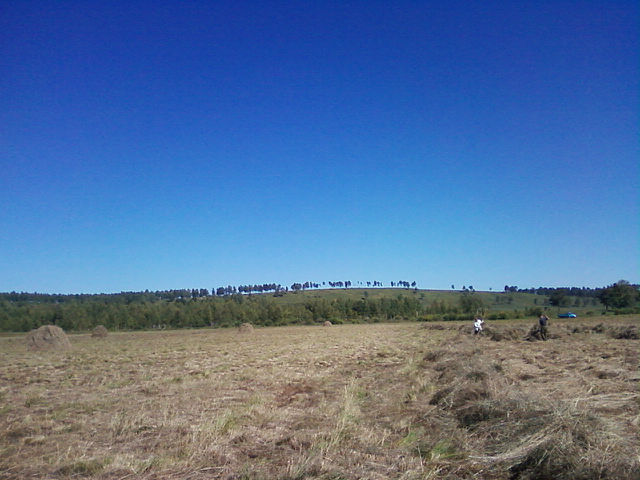 30.09.2021 г. №19РОССИЙСКАЯ ФЕДЕРАЦИЯИРКУТСКАЯ ОБЛАСТЬЭХИРИТ-БУЛАГАТСКИЙ РАЙОНМУНИЦИПАЛЬНОЕ ОБРАЗОВАНИЕ«ЗАХАЛЬСКОЕ»ДУМАРЕШЕНИЕО ВНЕСЕНИИ ИЗМЕНЕНИЙ В УСТАВМУНИЦИПАЛЬНОГО ОБРАЗОВАНИЯ «ЗАХАЛЬСКОЕ»В целях приведения Устава муниципального образования «Захальское» в соответствие с Конституцией Российской Федерации, Федеральным законом от 06.10.2003 №131-ФЗ «Об общих принципах организации местного самоуправления в Российской Федерации», руководствуясь ст. 24 Устава муниципального образования «Захальское», Дума муниципального образования «Захальское», РЕШИЛА:Внести в Устав муниципального образования «Захальское» следующие изменения:1.1. статью 5 дополнить абзацем следующего содержания: «Органы местного самоуправления и органы государственной власти входят в единую систему публичной власти в Российской Федерации и осуществляют взаимодействие для наиболее эффективного решения задач в интересах населения, проживающего на соответствующей территории».1.2. в пункте 5 части 1 статьи 6 Устава слова «за сохранностью автомобильных дорог местного значения» заменить словами «на автомобильном транспорте, городском наземном электрическом транспорте и в дорожном хозяйстве»;1.3. в пункте 17 части 1 статьи 6 Устава слова «осуществление контроля за их соблюдением» заменить словами «осуществление муниципального контроля в сфере благоустройства, предметом которого является соблюдение правил благоустройства территории поселения, требований к обеспечению доступности для инвалидов объектов социальной, инженерной и транспортной инфраструктур и предоставляемых услуг»; 1.4. пункт 27 статьи 6 изложить в следующей редакции: «27) участие в соответствии с федеральным законом в выполнении комплексных кадастровых работ».1.5. Статью 6 дополнить пунктом 28, следующего содержания:«28) принятие решений и проведение на территории поселения мероприятий по выявлению правообладателей ранее учтенных объектов недвижимости, направление сведений о правообладателях данных объектов недвижимости для внесения в Единый государственный реестр недвижимости».1.6. часть 1 статьи 7 Устава дополнить пунктом 17 следующего содержания:«17) осуществление мероприятий по оказанию помощи лицам, находящимся в состоянии алкогольного, наркотического или иного токсического опьянения»;1.7. в пункте 4 части 1; в абзаце втором части 1.2. статьи 14.1 Устава слова «законом Иркутской области» заменить словами «законом Иркутской области от 13.07.2021г. №68-ОЗ «Об установлении критериев определения границ части территории населенного пункта, входящего в состав муниципального образования Иркутской области, на которой может проводиться сход граждан по вопросу введения и использования средств самообложения граждан».1.8. в части 8 статьи 17 слова «общественные обсуждения или публичные слушания, порядок организации и проведения которых определяется нормативным правовым актом представительного органа муниципального образования с учетом положений законодательства» заменить словами «публичные слушания или общественные обсуждения в соответствии с законодательством»;1.9. пункт 8 части 1 статьи 27 изложить в следующей редакции:«8) прекращения гражданства Российской Федерации либо гражданства иностранного государства - участника международного договора Российской Федерации, в соответствии с которым иностранный гражданин имеет право быть избранным в органы местного самоуправления, наличия гражданства (подданства) иностранного государства либо вида на жительство или иного документа, подтверждающего право на постоянное проживание на территории иностранного государства гражданина Российской Федерации либо иностранного гражданина, имеющего право на основании международного договора Российской Федерации быть избранным в органы местного самоуправления, если иное не предусмотрено международным договором Российской Федерации».1.10. пункт 7 части 2 статьи 38 Устава изложить в следующей редакции:«7) прекращения гражданства Российской Федерации либо гражданства иностранного государства - участника международного договора Российской Федерации, в соответствии с которым иностранный гражданин имеет право быть избранным в органы местного самоуправления, наличия гражданства (подданства) иностранного государства либо вида на жительство или иного документа, подтверждающего право на постоянное проживание на территории иностранного государства гражданина Российской Федерации либо иностранного гражданина, имеющего право на основании международного договора Российской Федерации быть избранным в органы местного самоуправления, если иное не предусмотрено международным договором Российской Федерации».1.11. пункт 17 части 2 статьи 47.1 исключить.1.12. в абзаце 5 части 2 статьи 52.2 слова «и инвестиционной» заменить словами «и иной экономической».2. В порядке, установленном Федеральным законом от 21.07.2005г. №97-ФЗ «О государственной регистрации Уставов муниципальных образований», предоставить муниципальный правовой акт о внесении изменений в Устав муниципального образования «Захальское» на государственную регистрацию в Управление Министерства юстиции Российской Федерации по Иркутской области в течении 15 дней.3. Главе муниципального образования «Захальское» опубликовать муниципальный правовой акт муниципального образования «Захальское» после государственной регистрации в течении 7 дней и направить в Управление Министерства юстиции Российской Федерации по Иркутской области сведения об источнике и о дате официального опубликования (обнародования) муниципального правового акта муниципального образования «Захальское» для включения указанных сведений в государственный реестр уставов муниципальных образований Иркутской области в 10-дневный срок.4. Настоящее решение вступает в силу после государственной регистрации и опубликования в газете «Захальский вестник».Глава МО «Захальское»                                                                  Чернигов А.Н.26.11.2021 г. №23РОССИЙСКАЯ ФЕДЕРАЦИЯИРКУТСКАЯ ОБЛАСТЬЭХИРИТ-БУЛАГАТСКИЙ РАЙОНМУНИЦИПАЛЬНОЕ ОБРАЗОВАНИЕ «ЗАХАЛЬСКОЕ»ДУМАРЕШЕНИЕ«О ВНЕСЕНИИ ИЗМЕНЕНИЙ В РЕШЕНИЕДУМЫ МО «ЗАХАЛЬСКОЕ» ОТ 25.12.2020 Г.№25 «О БЮДЖЕТE МО «ЗАХАЛЬСКОЕ» НА .И ПЛАНОВЫЙ ПЕРИОД 2022-2023 ГГ»Руководствуясь Бюджетным кодексом РФ, Федеральным законом 131-ФЗ от 06.10.2003 г. ”Об организации общих принципов местного самоуправления в РФ’’, в соответствии с уставом МО ‘’Захальское”, Дума муниципального образования «Захальское»РЕШИЛА:1. Внести изменения в решение Думы от 25.12.2020 г.№25: 1.1.Пункт 1 изложить в следующей редакции: «Утвердить основные характеристики бюджета муниципального образования «Захальское» на 2021 год по расходам в сумме 17148639,61 рублей и доходам в сумме 15438 500 рублей, в том числе безвозмездные поступления из областного и районного бюджета в сумме 11766 600 рублей.Установить предельный размер дефицита бюджета в сумме 1710139,61 тыс. рублей.1.2. Пункт 3  утвердить распределение доходов муниципального образования на . согласно приложению № 1.1.3 Пункт 6 утвердить расходы бюджета муниципального образования на 2021 год по разделам, подразделам ,целевым статьям расходов ,видам расходов функциональной классификации расходов бюджета РФ согласно приложению 4.2. Опубликовать данное решение Думы в газете «Захальский Вестник»Глава МО "Захальское"                                                                  А. Н.ЧерниговПояснительная запискак решению Думы МО «Захальское»«О внесении изменений в бюджет МО «Захальское» на .От 26.11.2021 г. №23Внесение изменений в бюджет МО «Захальское» на . производится в соответствии с бюджетным законодательством и нормативно-правовыми актами муниципального образования «Захальское»В бюджет МО «Захальское» вносятся следующие измененияпо доходам:-в связи с увеличением дотации бюджетам поселений на выравнивание бюджетной обеспеченности из районного бюджета, по коду 030 2 02 16001 10 0000150 на 1030 800 рублей;-в связи с увеличением дотации бюджетам поселений на выравнивание бюджетной обеспеченности из районного бюджета, по коду 030 2 02 15001 10 0000150 на 400 рублей;по расходамв связи с увеличением доходной части увеличиваются расходы:-по разделу «Функционирование Правительства Российской Федерации, высших исполнительных органов государственной власти субъектов Российской Федерации, местных администраций»026 0102 91101 90110 120 – 256 379 руб.026 0104 91 102 90110 120 – 294762,44 руб.026 0104 91 102 90120 244 – 90880,56 руб.026 0104 91 102 90120 247 – 159 950 руб.по разделу «Культура и кинематография»027 0801 9171090310 110 – 119 422 руб.027 0801 9171090320 244 – 40 000 руб.027 0801 9171190310 110 – 69 006 руб.Приложение №1"О бюджете муниципального образования"Захальское" на 2021 год и плановыйпериод 2022 -2023 гг"Решение Думы №23 от 26.11.2021 г.Доходы бюджета МО "Захальское" на 2021 год и плановый период 2022 -2023 ггПриложение №4к решению Думы "О бюджете муниципальногообразования "Захальское" на 2021 годи плановый период 2022 и 2023 гг" №23 26.11.2021Распределение бюджетных ассигнований по разделам, подразделам, целевым статьям и видам расходов классификации расходов бюджетов в ведомственной структуре расходов бюджета муниципального образования "Захальское" на 2021 год и плановый период 2022 и 2023 годы26.11.2021 г. №24РОССИЙСКАЯ ФЕДЕРАЦИЯИРКУТСКАЯ ОБЛАСТЬЭХИРИТ-БУЛАГАТСКИЙ РАЙОНМУНИЦИПАЛЬНОЕ ОБРАЗОВАНИЕ «ЗАХАЛЬСКОЕ»ДУМАРЕШЕНИЕО ВНЕСЕНИИ ИЗМЕНЕНИЙ В РЕШЕНИЕ ДУМЫ МУНИЦИПАЛЬНОГО ОБРАЗОВАНИЯ «ЗАХАЛЬСКОЕ» ОТ 30.09.2021 №22 «ОБ УТВЕРЖДЕНИИ ПОЛОЖЕНИЯ О МУНИЦИПАЛЬНОМ ЗЕМЕЛЬНОМ КОНТРОЛЕ В ГРАНИЦАХ МУНИЦИПАЛЬНОГО ОБРАЗОВАНИЯ «ЗАХАЛЬСКОЕ»В соответствии с Земельным кодексом Российской Федерации, Федеральными законами от 06.10.2003 №131-ФЗ «Об общих принципах организации местного самоуправления в Российской Федерации», от 31 июля 2020г. №248-ФЗ «О государственном контроле (надзоре) и муниципальном контроле в Российской Федерации», Законом Иркутской области от 03.11.2016 №96-ОЗ «О закреплении за сельскими поселениями Иркутской области вопросов местного значения», руководствуясь Уставом муниципального образования «Захальское», Дума муниципального образования «Захальское»РЕШИЛА:1. Внести изменения в решение Думы муниципального образования «Захальское» от 30.09.2021 №22 «Об утверждении положения о муниципальном земельном контроле в границах муниципального образования «Захальское» (далее - Решение, Положение):1.1. абзац третий пункта 1.2 Положения исключить;1.2. абзацы второй и третий пункта 1.3 Положения исключить; 1.3. в подпункте 1 пункта 1.7 слова «руководитель Контрольного органа» заменить словами «глава муниципального образования «Захальское»;1.4. в подпункте 2 пункта 1.7 Положения слова «должностным регламентом или» исключить;1.5. в абзаце первом пункта 5.1 Положения слова «заместителя руководителя Контрольного органа» заменить словами «главы муниципального образования «Захальское»;1.6. в пункте 5.3 Положения слова «руководителем Контрольного органа» заменить словами «главой муниципального образования «Захальское»;1.7. в абзаце первом пункта 5.8 Положения слова «Руководителем Контрольного органа (заместителем руководителя)» заменить словами «Главой муниципального образования «Захальское»;1.8. в пункте 5.15 Положения слова «руководителем (заместителем руководителя) Контрольного органа» заменить словами «главой муниципального образования «Захальское»;1.9. в абзаце первом пункта 5.20 Положения слова «руководитель (заместитель руководителя) Контрольного органа» заменить словами «глава муниципального образования «Захальское»;1.10. в Приложении №1 к Положению пункты 1, 2, 3 изложить в следующей редакции: «1. Глава муниципального образования «Захальское»; 2. Начальник административно-управленческого отдела администрации муниципального образования «Захальское». 3. Специалист административно-управленческого отдела администрации муниципального образования «Захальское».».2. Опубликовать настоящее решение в газете «Захальский Вестник» и разместить на официальном сайте муниципального образования «Захальское» в информационно - телекоммуникационной сети «Интернет».3. Настоящее решение вступает в силу после дня его официального опубликования.Глава муниципального образования«Захальское»	         							А.Н.Чернигов26.11.2021 г. №25РОССИЙСКАЯ ФЕДЕРАЦИЯИРКУТСКАЯ ОБЛАСТЬЭХИРИТ-БУЛАГАТСКИЙ РАЙОНМУНИЦИПАЛЬНОЕ ОБРАЗОВАНИЕ «ЗАХАЛЬСКОЕ»ДУМАРЕШЕНИЕОБ УТВЕРЖДЕНИИ ПОЛОЖЕНИЯ О МУНИЦИПАЛЬНОМ КОНТРОЛЕ В СФЕРЕ БЛАГОУСТРОЙСТВА НА ТЕРРИТОРИИ МУНИЦИПАЛЬНОГО ОБРАЗОВАНИЯ «ЗАХАЛЬСКОЕ»В соответствии с пунктом 19 части 1 статьи 14 Федерального закона от 6 октября 2003 года №131-ФЗ «Об общих принципах организации местного самоуправления в Российской Федерации», пунктом 16 статьи 151 Федерального закона от 24 ноября 1995 года №181-ФЗ «О социальной защите инвалидов в Российской Федерации», Федеральным законом от 31 июля 2020 №248-ФЗ «О государственном контроле (надзоре) и муниципальном контроле в Российской Федерации», руководствуясь Уставом муниципального образования «Захальское», Дума муниципального образования «Захальское»РЕШИЛА:1. Утвердить Положение о муниципальном контроле в сфере благоустройства на территории муниципального образования «Захальское» (приложение №1).2. Опубликовать настоящее решение в газете «Захальский Вестник» и разместить на официальном сайте муниципального образования «Захальское» в информационно - телекоммуникационной сети «Интернет».3. Настоящее решение вступает в силу после дня его официального опубликования, за исключением раздела 5 Положения о муниципальном контроле в сфере благоустройства на территории муниципального образования «Захальское», который вступает в силу с 1 марта 2022 года.Глава муниципального образования«Захальское»	         								А.Н.ЧерниговПриложение №1 к решениюДумы муниципального образования «Захальское» от 26.11.2021г.№25ПОЛОЖЕНИЕ О МУНИЦИПАЛЬНОМ КОНТРОЛЕ В СФЕРЕ БЛАГОУСТРОЙСТВА НА ТЕРРИТОРИИ МУНИЦИПАЛЬНОГО ОБРАЗОВАНИЯ «ЗАХАЛЬСКОЕ»Раздел 1. Общие положения1.1. Настоящее Положение устанавливает порядок осуществления муниципального контроля в сфере благоустройства на территории муниципального образования «Захальское» (далее – контроль в сфере благоустройства).1.2. Предметом контроля в сфере благоустройства является соблюдение юридическими лицами, индивидуальными предпринимателями, гражданами (далее – контролируемые лица) Правил благоустройства на территории муниципального образования «Захальское» (далее – Правила благоустройства), требований к обеспечению доступности для инвалидов объектов социальной, инженерной и транспортной инфраструктур и предоставляемых услуг (далее – обязательные требования).1.3. Контроль в сфере благоустройства осуществляется администрацией муниципального образования муниципального образования «Захальское» (далее – администрация).1.4. Должностными лицами администрации, уполномоченными осуществлять контроль в сфере благоустройства, являются начальник и специалисты административно-управленческого отдела администрации муниципального образования «Захальское» (далее – должностные лица). В должностные обязанности должностных лиц в соответствии с их должностной инструкцией входит осуществление полномочий по контролю в сфере благоустройства.Должностные лица при осуществлении контроля в сфере благоустройства имеют права, обязанности и несут ответственность в соответствии с Федеральным законом от 31 июля 2020 №248-ФЗ «О государственном контроле (надзоре) и муниципальном контроле в Российской Федерации» (далее – Федеральный закон №248-ФЗ) и иными федеральными законами.1.5. К отношениям, связанным с осуществлением контроля в сфере благоустройства, организацией и проведением профилактических мероприятий, контрольных мероприятий, применяются положения Федерального закона №248-ФЗ, Федерального закона от 6 октября 2003 года №131-ФЗ «Об общих принципах организации местного самоуправления в Российской Федерации».1.6. Администрация осуществляет контроль за соблюдением Правил благоустройства, включающих:1) обязательные требования по содержанию прилегающих территорий;2) обязательные требования по содержанию элементов и объектов благоустройства, в том числе требования: - по установке ограждений, не препятствующей свободному доступу маломобильных групп населения к объектам образования, здравоохранения, культуры, физической культуры и спорта, социального обслуживания населения;- по содержанию фасадов нежилых зданий, строений, сооружений, других стен зданий, строений, сооружений, а также иных элементов благоустройства и общественных мест;- по содержанию специальных знаков, надписей, содержащих информацию, необходимую для эксплуатации инженерных сооружений;- по осуществлению земляных работ в соответствии с разрешением на осуществление земляных работ, выдаваемым в соответствии с порядком осуществления земляных работ, установленным нормативными правовыми актами Иркутской области и Правилами благоустройства;- по обеспечению свободных проходов к зданиям и входам в них, а также свободных въездов во дворы, обеспечению безопасности пешеходов и безопасного пешеходного движения, включая инвалидов и другие маломобильные группы населения, на период осуществления земляных работ;- о недопустимости размещения транспортных средств на газоне или иной озеленённой или рекреационной территории, размещение транспортных средств на которой ограничено Правилами благоустройства, а также по недопустимости загрязнения территорий общего пользования транспортными средствами во время их эксплуатации, обслуживания или ремонта, при перевозке грузов или выезде со строительных площадок (вследствие отсутствия тента или укрытия);3) обязательные требования по уборке территории муниципального образования «Захальское» в зимний период, включая контроль проведения мероприятий по очистке от снега, наледи и сосулек кровель зданий, сооружений; 4) обязательные требования по уборке территории муниципального образования «Захальское» в летний период, включая обязательные требования по выявлению карантинных, ядовитых и сорных растений, борьбе с ними, локализации, ликвидации их очагов;5) дополнительные обязательные требования пожарной безопасности в период действия особого противопожарного режима; 6) обязательные требования по прокладке, переустройству, ремонту и содержанию подземных коммуникаций на территориях общего пользования;7) обязательные требования по посадке, охране и содержанию зеленых насаждений, в том числе обязательные требования по удалению (сносу), пересадке деревьев и кустарников в соответствии с порубочным билетом и (или) разрешением на пересадку деревьев и кустарников, если такие документы (порубочный билет, разрешение на пересадку) должны быть выданы в установленных Правилами благоустройства случаях;8) обязательные требования по складированию твердых коммунальных отходов;9) обязательные требования по выгулу животных и требования о недопустимости выпаса сельскохозяйственных животных и птиц на территориях общего пользования и иных, предусмотренных Правилами благоустройства, территориях.Администрация осуществляет контроль за соблюдением исполнения предписаний об устранении нарушений обязательных требований, выданных должностными лицами, уполномоченными осуществлять контроль, в пределах их компетенции.1.7. Под элементами благоустройства в настоящем Положении понимаются декоративные, технические, планировочные, конструктивные устройства, элементы озеленения, различные виды оборудования и оформления, в том числе фасадов зданий, строений, сооружений, малые архитектурные формы, некапитальные нестационарные строения и сооружения, информационные щиты и указатели, применяемые как составные части благоустройства территории.Под объектами благоустройства в настоящем Положении понимаются территории различного функционального назначения, на которых осуществляется деятельность по благоустройству, в том числе:1) элементы планировочной структуры (зоны (массивы), районы (в том числе жилые районы, микрорайоны, кварталы, промышленные районы), территории размещения садоводческих, огороднических некоммерческих объединений граждан);2) элементы улично-дорожной сети (аллеи, бульвары, магистрали, переулки, площади, проезды, проспекты, проулки, разъезды, спуски, тракты, тупики, улицы, шоссе);3) дворовые территории;4) детские и спортивные площадки;5) площадки для выгула животных;6) парковки (парковочные места);7) парки, скверы, иные зеленые зоны;8) технические и санитарно-защитные зоны;1.8. При осуществлении контроля в сфере благоустройства система оценки и управления рисками не применяется.Раздел 2. Профилактика рисков причинения вреда (ущерба) охраняемым законом ценностям2.1. Администрация осуществляет контроль в сфере благоустройства в том числе посредством проведения профилактических мероприятий.2.2. Профилактические мероприятия осуществляются администрацией в целях стимулирования добросовестного соблюдения обязательных требований контролируемыми лицами, устранения условий, причин и факторов, способных привести к нарушениям обязательных требований и (или) причинению вреда (ущерба) охраняемым законом ценностям, и доведения обязательных требований до контролируемых лиц, способов их соблюдения.2.3. При осуществлении контроля в сфере благоустройства проведение профилактических мероприятий, направленных на снижение риска причинения вреда (ущерба), является приоритетным по отношению к проведению контрольных мероприятий.2.4. Профилактические мероприятия осуществляются на основании программы профилактики рисков причинения вреда (ущерба) охраняемым законом ценностям, утвержденной в порядке, установленном Правительством Российской Федерации, также могут проводиться профилактические мероприятия, не предусмотренные программой профилактики рисков причинения вреда.В случае если при проведении профилактических мероприятий установлено, что объекты контроля представляют явную непосредственную угрозу причинения вреда (ущерба) охраняемым законом ценностям или такой вред (ущерб) причинен, должностное лицо, уполномоченное осуществлять контроль в сфере благоустройства, незамедлительно направляет информацию об этом главе муниципального образования «Захальское» (далее – Глава) для принятия решения о проведении контрольных мероприятий.2.5. При осуществлении администрацией контроля в сфере благоустройства могут проводиться следующие виды профилактических мероприятий:1) информирование;4) консультирование.2.6. Информирование осуществляется администрацией по вопросам соблюдения обязательных требований посредством размещения соответствующих сведений на официальном сайте администрации в информационно-телекоммуникационной сети «Интернет» (далее – официальный сайт администрации) в специальном разделе, посвященном контрольной деятельности (доступ к специальному разделу должен осуществляться с главной (основной) страницы официального сайта администрации), в средствах массовой информации, через личные кабинеты контролируемых лиц в государственных информационных системах (при их наличии) и в иных формах.Администрация обязана размещать и поддерживать в актуальном состоянии на официальном сайте администрации в специальном разделе, посвященном контрольной деятельности, сведения, предусмотренные частью 3 статьи 46 Федерального закона от 31.07.2020 №248-ФЗ «О государственном контроле (надзоре) и муниципальном контроле в Российской Федерации».Администрация также вправе информировать население муниципального образования «Захальское» на собраниях и конференциях граждан об обязательных требованиях, предъявляемых к объектам контроля.2.7. Консультирование контролируемых лиц осуществляется должностным лицом, уполномоченным осуществлять контроль, по телефону, посредством видео-конференц-связи, на личном приеме либо в ходе проведения профилактических мероприятий, контрольных мероприятий и не должно превышать 15 минут.Личный прием граждан проводится Глава и (или) должностным лицом, уполномоченным осуществлять контроль. Информация о месте приема, а также об установленных для приема днях и часах размещается на официальном сайте администрации в специальном разделе, посвященном контрольной деятельности.Консультирование осуществляется в устной или письменной форме по следующим вопросам:1) организация и осуществление контроля в сфере благоустройства;2) порядок осуществления контрольных мероприятий, установленных настоящим Положением;3) порядок обжалования действий (бездействия) должностных лиц, уполномоченных осуществлять контроль;4) получение информации о нормативных правовых актах (их отдельных положениях), содержащих обязательные требования, оценка соблюдения которых осуществляется администрацией в рамках контрольных мероприятий.Консультирование контролируемых лиц в устной форме может осуществляться также на собраниях и конференциях граждан. Должностным лицом ведутся журналы учета консультирований.2.8. Консультирование в письменной форме осуществляется должностным лицом в случае, если контролируемым лицом представлен письменный запрос о представлении письменного ответа по перечню вопросов, определенных пунктом 2.7 настоящего Положения. Ответ о результатах рассмотрения письменного обращения контролируемое лицо вправе получить в сроки, установленные Федеральным законом от 2 мая 2006 года №59-ФЗ «О порядке рассмотрения обращений граждан Российской Федерации». В случае поступления в администрацию двух и более однотипных обращений контролируемых лиц и их представителей на официальном сайте администрации в специальном разделе, посвященном контрольной деятельности, размещается в том числе письменное разъяснение по указанным обращениям, подписанное Главой или должностным лицом.При осуществлении консультирования должностное лицо обязано соблюдать конфиденциальность информации, доступ к которой ограничен в соответствии с законодательством Российской Федерации.В ходе консультирования не может предоставляться информация, содержащая оценку конкретного контрольного мероприятия, решений и (или) действий должностных лиц иных участников контрольного мероприятия, а также результаты проведенных в рамках контрольного мероприятия экспертизы, испытаний.Информация, ставшая известной должностному лицу в ходе консультирования, не может использоваться администрацией в целях оценки контролируемого лица по вопросам соблюдения обязательных требований.Раздел 3. Осуществление контрольных мероприятий и контрольных действий3.1. При осуществлении муниципального контроля в сфере благоустройства администрацией плановые контрольные мероприятия не проводятся, однако могут проводиться следующие виды внеплановых контрольных мероприятий:1) инспекционный визит (посредством осмотра, опроса, истребования документов, которые в соответствии с обязательными требованиями должны находиться в месте нахождения (осуществления деятельности) контролируемого лица (его филиалов, представительств, обособленных структурных подразделений), получения письменных объяснений, инструментального обследования). Срок проведения инспекционного визита в одном месте осуществления деятельности либо на одном производственном объекте (территории) не может превышать один рабочий день;2) рейдовый осмотр (посредством осмотра, опроса, получения письменных объяснений, истребования документов, инструментального обследования, испытания, экспертизы). Срок проведения рейдового осмотра не может превышать десять рабочих дней. Срок взаимодействия с одним контролируемым лицом в период проведения рейдового осмотра не может превышать один рабочий день;3) документарная проверка (посредством получения письменных объяснений, истребования документов, экспертизы). Срок проведения документарной проверки не может превышать десять рабочих дней;4) выездная проверка (посредством осмотра, опроса, получения письменных объяснений, истребования документов, инструментального обследования, испытания, экспертизы). Срок проведения выездной проверки не может превышать 10 рабочих дней. В отношении одного субъекта малого предпринимательства общий срок взаимодействия в ходе проведения выездной проверки не может превышать 50 часов для малого предприятия и 15 часов для микропредприятия. Срок проведения выездной проверки в отношении контролируемого лица, осуществляющего свою деятельность на территориях нескольких субъектов Российской Федерации, устанавливается отдельно по каждому филиалу, представительству, обособленному структурному подразделению контролируемого лица или производственному объекту;5) наблюдение за соблюдением обязательных требований (посредством сбора и анализа данных об объектах контроля в сфере благоустройства, в том числе данных, которые поступают в ходе межведомственного информационного взаимодействия, предоставляются контролируемыми лицами в рамках исполнения обязательных требований, а также данных, содержащихся в государственных и муниципальных информационных системах, данных из сети «Интернет», иных общедоступных данных, а также данных полученных с использованием работающих в автоматическом режиме технических средств фиксации правонарушений, имеющих функции фото- и киносъемки, видеозаписи);6) выездное обследование (посредством осмотра, инструментального обследования (с применением видеозаписи), испытания, экспертизы). Срок проведения выездного обследования одного объекта (нескольких объектов, расположенных в непосредственной близости друг от друга) не может превышать один рабочий день, если иное не установлено федеральным законом.3.2. Наблюдение за соблюдением обязательных требований и выездное обследование проводятся администрацией без взаимодействия с контролируемыми лицами.3.3. Внеплановые контрольные мероприятия могут проводиться только после согласования с органами прокуратуры.3.4. Контрольные мероприятия, проводимые с взаимодействием с контролируемыми лицами, осуществляются по основаниям, предусмотренным пунктами 1, 3– 5 части 1 статьи 57 Федерального закона №248.3.5. Индикаторы риска нарушения обязательных требований указаны в приложении №1 к настоящему Положению.Перечень индикаторов риска нарушения обязательных требований размещается на официальном сайте администрации в специальном разделе, посвященном контрольной деятельности.3.6. Контрольные мероприятия, проводимые при взаимодействии с контролируемым лицом, проводятся на основании распоряжения администрации о проведении контрольного мероприятия.3.7. В случае принятия распоряжения администрации о проведении контрольного мероприятия на основании сведений о причинении вреда (ущерба) или об угрозе причинения вреда (ущерба) охраняемым законом ценностям, такое распоряжение принимается на основании мотивированного представления должностного лица о проведении контрольного мероприятия.3.8. Контрольные мероприятия, проводимые без взаимодействия с контролируемыми лицами, проводятся должностными лицами на основании задания Главы, задания, содержащегося в планах работы администрации, в том числе в случаях, установленных Федеральным законом №248-ФЗ.3.9. Контрольные мероприятия в отношении граждан, юридических лиц и индивидуальных предпринимателей проводятся должностными лицами в соответствии с Федеральным законом №248-ФЗ.3.10. Администрация при организации и осуществлении контроля в сфере благоустройства получает на безвозмездной основе документы и (или) сведения от иных органов либо подведомственных указанным органам организаций, в распоряжении которых находятся эти документы и (или) сведения, в рамках межведомственного информационного взаимодействия, в том числе в электронной форме. Перечень указанных документов и (или) сведений, порядок и сроки их представления установлены утвержденным распоряжением Правительства Российской Федерации от 19 апреля 2016 года №724-р перечнем
документов и (или) информации, запрашиваемых и получаемых в рамках межведомственного информационного взаимодействия органами государственного контроля (надзора), органами муниципального контроля при организации и проведении проверок от иных государственных органов, органов местного самоуправления либо подведомственных государственным органам или органам местного самоуправления организаций, в распоряжении которых находятся эти документы и (или) информация, а также Правилами предоставления в рамках межведомственного информационного взаимодействия документов и (или) сведений, получаемых контрольными (надзорными) органами от иных органов либо подведомственных указанным органам организаций, в распоряжении которых находятся эти документы и (или) сведения, при организации и осуществлении видов государственного контроля (надзора), видов муниципального контроля, утвержденными постановлением Правительства Российской Федерации от 06 марта 2021 года №338 «О межведомственном информационном взаимодействии в рамках осуществления государственного контроля (надзора), муниципального контроля».3.11. К случаю, при наступлении которого индивидуальный предприниматель, гражданин, являющиеся контролируемыми лицами, вправе представить в администрацию информацию о невозможности присутствия при проведении контрольного мероприятия, в связи с чем проведение контрольного мероприятия переносится администрацией на срок, необходимый для устранения обстоятельств, послуживших поводом для данного обращения индивидуального предпринимателя, гражданина в администрацию (но не более чем на 20 дней), относится соблюдение одновременно следующих условий:1) отсутствие контролируемого лица либо его представителя не препятствует оценке должностным лицом соблюдения обязательных требований при проведении контрольного мероприятия при условии, что контролируемое лицо было надлежащим образом уведомлено о проведении контрольного мероприятия; 2) отсутствие признаков явной непосредственной угрозы причинения или фактического причинения вреда (ущерба) охраняемым законом ценностям;3) имеются уважительные причины для отсутствия контролируемого лица (болезнь контролируемого лица, его командировка и т.п.) при проведении контрольного мероприятия.3.12. Во всех случаях проведения контрольных мероприятий для фиксации должностными лицами и лицами, привлекаемыми к совершению контрольных действий, доказательств соблюдения (нарушения) обязательных требований могут использоваться фотосъемка, аудио- и видеозапись, геодезические и картометрические измерения, проводимые должностными лицами. Информация о проведении фотосъемки, аудио- и видеозаписи, геодезических и картометрических измерений и использованных для этих целей технических средствах отражается в акте, составляемом по результатам контрольного мероприятия, и протоколе, составляемом по результатам контрольного действия, проводимого в рамках контрольного мероприятия.3.13. К результатам контрольного мероприятия относятся оценка соблюдения контролируемым лицом обязательных требований, создание условий для предупреждения нарушений обязательных требований и (или) прекращения их нарушений, восстановление нарушенного положения, направление уполномоченным органам или должностным лицам информации для рассмотрения вопроса о привлечении к ответственности и (или) применение администрацией мер, предусмотренных частью 2 статьи 90 Федерального закона от №248-ФЗ.3.14. По окончании проведения контрольного мероприятия, предусматривающего взаимодействие с контролируемым лицом, составляется акт контрольного мероприятия. В случае если по результатам проведения такого мероприятия выявлено нарушение обязательных требований, в акте указывается, какое именно обязательное требование нарушено, каким нормативным правовым актом и его структурной единицей оно установлено. В случае устранения выявленного нарушения до окончания проведения контрольного мероприятия в акте указывается факт его устранения. Документы, иные материалы, являющиеся доказательствами нарушения обязательных требований, должны быть приобщены к акту. Заполненные при проведении контрольного мероприятия проверочные листы приобщаются к акту.3.15. Оформление акта производится на месте проведения контрольного мероприятия в день окончания проведения такого мероприятия, если иной порядок оформления акта не установлен Правительством Российской Федерации.Акт контрольного мероприятия, проведение которого было согласовано органами прокуратуры, направляется в органы прокуратуры посредством Единого реестра контрольных (надзорных) мероприятий непосредственно после его оформления.3.16. Информация о контрольных мероприятиях размещается в Едином реестре контрольных (надзорных) мероприятий.3.17. Информирование контролируемых лиц о совершаемых должностными лицами действиях и принимаемых решениях осуществляется посредством размещения сведений об указанных действиях и решениях в Едином реестре контрольных (надзорных) мероприятий, а также доведения их до контролируемых лиц посредством инфраструктуры, обеспечивающей информационно-технологическое взаимодействие информационных систем, используемых для предоставления государственных и муниципальных услуг и исполнения государственных и муниципальных функций в электронной форме, в том числе через федеральную государственную информационную систему «Единый портал государственных и муниципальных услуг (функций)» (далее – единый портал государственных и муниципальных услуг) и (или) через региональный портал государственных и муниципальных услуг.Гражданин, не осуществляющий предпринимательской деятельности, являющийся контролируемым лицом, информируется о совершаемых должностными лицами действиях и принимаемых решениях путем направления ему документов на бумажном носителе в случае направления им в адрес администрации уведомления о необходимости получения документов на бумажном носителе либо отсутствия у администрации сведений об адресе электронной почты контролируемого лица и возможности направить ему документы в электронном виде через единый портал государственных и муниципальных услуг (в случае, если лицо не имеет учетной записи в единой системе идентификации и аутентификации либо если оно не завершило прохождение процедуры регистрации в единой системе идентификации и аутентификации). Указанный гражданин вправе направлять администрации документы на бумажном носителе.До 31 декабря 2023 года информирование контролируемого лица о совершаемых должностными лицами действиях и принимаемых решениях, направление документов и сведений контролируемому лицу администрацией могут осуществляться в том числе на бумажном носителе с использованием почтовой связи в случае невозможности информирования контролируемого лица в электронной форме либо по запросу контролируемого лица.3.18. В случае несогласия с фактами и выводами, изложенными в акте, контролируемое лицо вправе направить жалобу в порядке, предусмотренном статьями 39 – 40 Федерального закона №248-ФЗ и разделом 4 настоящего Положения.3.19. В случае отсутствия выявленных нарушений обязательных требований при проведении контрольного мероприятия сведения об этом вносятся в Единый реестр контрольных (надзорных) мероприятий. Должностное лицо вправе выдать рекомендации по соблюдению обязательных требований, провести иные профилактические мероприятия в соответствии с разделом 2 настоящего Положения.3.20. В случае выявления при проведении контрольного мероприятия нарушений обязательных требований контролируемым лицом администрация (должностное лицо) в пределах полномочий, предусмотренных законодательством Российской Федерации, обязана:1) выдать после оформления акта контрольного мероприятия контролируемому лицу предписание об устранении выявленных нарушений с указанием разумных сроков их устранения и (или) о проведении мероприятий по предотвращению причинения вреда (ущерба) охраняемым законом ценностям;2) незамедлительно принять предусмотренные законодательством Российской Федерации меры по недопущению причинения вреда (ущерба) охраняемым законом ценностям или прекращению его причинения и по доведению до сведения граждан, организаций любым доступным способом информации о наличии угрозы причинения вреда (ущерба) охраняемым законом ценностям и способах ее предотвращения в случае, если при проведении контрольного мероприятия установлено, что деятельность гражданина, организации, владеющих и (или) пользующихся объектом контроля в сфере благоустройства, представляет непосредственную угрозу причинения вреда (ущерба) охраняемым законом ценностям или что такой вред (ущерб) причинен;3) при выявлении в ходе контрольного мероприятия признаков преступления или административного правонарушения направить соответствующую информацию в государственный орган в соответствии со своей компетенцией или при наличии соответствующих полномочий принять меры по привлечению виновных лиц к установленной законом ответственности;4) принять меры по осуществлению контроля за устранением выявленных нарушений обязательных требований, предупреждению нарушений обязательных требований, предотвращению возможного причинения вреда (ущерба) охраняемым законом ценностям, при неисполнении предписания в установленные сроки принять меры по обеспечению его исполнения вплоть до обращения в суд с требованием о принудительном исполнении предписания, если такая мера предусмотрена законодательством;5) рассмотреть вопрос о выдаче рекомендаций по соблюдению обязательных требований, проведении иных мероприятий, направленных на профилактику рисков причинения вреда (ущерба) охраняемым законом ценностям.3.21. Должностные лица при осуществлении контроля в сфере благоустройства взаимодействуют в установленном порядке с федеральными органами исполнительной власти и их территориальными органами, с органами исполнительной власти Иркутской области, органами местного самоуправления, правоохранительными органами, организациями и гражданами.В случае выявления в ходе проведения контрольного мероприятия в рамках осуществления контроля в сфере благоустройства нарушения требований законодательства, за которое законодательством Российской Федерации предусмотрена административная и иная ответственность, в акте контрольного мероприятия указывается информация о наличии признаков выявленного нарушения. Должностные лица направляют копию указанного акта в орган власти, уполномоченный на привлечение к соответствующей ответственности.Раздел 4. Обжалование решений администрации, действий (бездействия) должностных лиц4.1. Решения администрации, действия (бездействие) должностных лиц могут быть обжалованы в порядке, установленном главой 9 Федерального закона №248-ФЗ.4.2. Контролируемые лица, права и законные интересы которых, по их мнению, были непосредственно нарушены в рамках осуществления контроля в сфере благоустройства, имеют право на досудебное обжалование:1) решений о проведении контрольных мероприятий;2) актов контрольных мероприятий, предписаний об устранении выявленных нарушений;3) действий (бездействия) должностных лиц в рамках контрольных мероприятий.4.3. Жалоба подается контролируемым лицом в уполномоченный на рассмотрение жалобы орган в электронном виде с использованием единого портала государственных и муниципальных услуг и (или) регионального портала государственных и муниципальных услуг.Жалоба, содержащая сведения и документы, составляющие государственную или иную охраняемую законом тайну, подается без использования единого портала государственных и муниципальных услуг и регионального портала государственных и муниципальных услуг с учетом требований законодательства Российской Федерации о государственной и иной охраняемой законом тайне. Соответствующая жалоба подается контролируемым лицом на личном приеме Главы с предварительным информированием главы о наличии в жалобе (документах) сведений, составляющих государственную или иную охраняемую законом тайну.4.4. Жалоба на решение администрации, действия (бездействие) должностных лиц рассматривается Главой.4.5. Жалоба на решение администрации, действия (бездействие) должностных лиц может быть подана в течение 30 календарных дней со дня, когда контролируемое лицо узнало или должно было узнать о нарушении своих прав.Жалоба на предписание администрации может быть подана в течение 10 рабочих дней с момента получения контролируемым лицом предписания.В случае пропуска по уважительной причине срока подачи жалобы этот срок по ходатайству лица, подающего жалобу, может быть восстановлен администрацией (должностным лицом, уполномоченным на рассмотрение жалобы).Лицо, подавшее жалобу, до принятия решения по жалобе может отозвать ее полностью или частично. При этом повторное направление жалобы по тем же основаниям не допускается.4.6. Жалоба на решение администрации, действия (бездействие) должностных лиц подлежит рассмотрению в течение 20 рабочих дней со дня ее регистрации. В случае если для ее рассмотрения требуется получение сведений, имеющихся в распоряжении иных органов, срок рассмотрения жалобы может быть продлен главой муниципального образования «Захальское» не более чем на 20 рабочих дней.Раздел 5. Ключевые показатели контроля в сфере благоустройства и их целевые значения5.1. Оценка результативности и эффективности осуществления контроля в сфере благоустройства осуществляется на основании статьи 30 Федерального закона от 31 июля 2020 года №248-ФЗ «О государственном контроле (надзоре) и муниципальном контроле в Российской Федерации».5.2. Ключевые показатели вида контроля и их целевые значения, индикативные показатели для контроля в сфере благоустройства утверждаются Думой муниципального образования «Захальское».Приложение № 1к Положению о муниципальном контроле в сфере благоустройства на территории муниципального образования«Захальское»Индикаторы риска нарушения обязательных требований, используемые для определения необходимости проведения внеплановых проверок при осуществлении администрацией контроля в сфере благоустройства1. Наличие мусора и иных отходов производства и потребления на прилегающей территории или на иных территориях общего пользования. 2. Наличие на прилегающей территории карантинных, ядовитых и сорных растений, порубочных остатков деревьев и кустарников. 3. Наличие самовольно нанесенных надписей или рисунков на фасадах нежилых зданий, строений, сооружений, на других стенах зданий, строений, сооружений, а также на иных элементах благоустройства и в общественных местах.4. Наличие препятствующей свободному и безопасному проходу граждан наледи на прилегающих территориях.5. Наличие сосулек на кровлях зданий, сооружений.6. Наличие ограждений, препятствующих свободному доступу маломобильных групп населения к объектам образования, здравоохранения, культуры, физической культуры и спорта, социального обслуживания населения.7. Уничтожение или повреждение специальных знаков, надписей, содержащих информацию, необходимую для эксплуатации инженерных сооружений.8. Осуществление земляных работ без разрешения на их осуществление либо с превышением срока действия такого разрешения.9. Создание препятствий для свободного прохода к зданиям и входам в них, а также для свободных въездов во дворы, обеспечения безопасности пешеходов и безопасного пешеходного движения, включая инвалидов и другие маломобильные группы населения, при осуществлении земляных работ.10. Размещение транспортных средств на газоне или иной озеленённой или рекреационной территории, размещение транспортных средств на которой ограничено Правилами благоустройства. 11. Удаление (снос), пересадка деревьев и кустарников без порубочного билета или разрешения на пересадку деревьев и кустарников, в случаях, когда удаление (снос) или пересадка должны быть осуществлены исключительно в соответствии с такими документами.12. Выпас сельскохозяйственных животных и птиц на территориях общего пользования.26.11.2021 Г. №26РОССИЙСКАЯ ФЕДЕРАЦИЯИРКУТСКАЯ ОБЛАСТЬЭХИРИТ-БУЛАГАТСКИЙ РАЙОНМУНИЦИПАЛЬНОЕ ОБРАЗОВАНИЕ «ЗАХАЛЬСКОЕ»ДУМАРЕШЕНИЕ«О ВЫНЕСЕНИИ НА ПУБЛИЧНЫЕ СЛУШАНИЯ ПРОЕКТА РЕШЕНИЯ «О БЮДЖЕТЕ МУНИЦИПАЛЬНОГО ОБРАЗОВАНИЯ «ЗАХАЛЬСКОЕ» НА 2022 ГОД» И ПЛАНОВЫЙ ПЕРИОД 2023-2024 ГОДЫ»В соответствии с Федеральным законом от 06.10.2003г. №131-ФЗ «Об общих принципах организации местного самоуправления в Российской Федерации», Бюджетным кодексом РФ, Дума МО «Захальское»РЕШИЛА:I.В порядке, установленном Бюджетным кодексом РФ, Уставом МО «Захальское» назначить публичные слушания по прилагаемому проекту решения Думы МО «Захальское» «О бюджете МО «Захальское» на . и плановый период 2023-2024 гг.» на 21.12.2021 года в 15.00 часов в п. Свердлово по адресу: ул. Советская, д.19 здание дома культуры.II.С целью ознакомления граждан с текстом проекта бюджета муниципального образования «Захальское» на 2022 и плановый период 2023 и 2024 гг. опубликовать его в газете «Захальский вестник», а также на официальном сайте Администрации муниципального образования «Захальское».III.Настоящее Решение вступает в силу после дня его официального опубликования.Глава МО «Захальское»                                                              А.Н. Чернигов Приложение к решениюДумы №26 от 26.11.2021 г.РОССИЙСКАЯ ФЕДЕРАЦИЯИРКУТСКАЯ ОБЛАСТЬЭХИРИТ-БУЛАГАТСКИЙ МУНИЦИПАЛЬНЫЙ РАЙОНМУНИЦИПАЛЬНОЕ ОБРАЗОВАНИЕ «ЗАХАЛЬСКОЕ»ДУМА«О ПРОЕКТЕ БЮДЖЕТА МУНИЦИПАЛЬНОГООБРАЗОВАНИЯ «ЗАХАЛЬСКОЕ» НА 2022 ГОД»И ПЛАНОВЫЙ ПЕРИОД 2023-2024 ГОДЫ»Руководствуясь Бюджетным кодексом РФ, Федеральным законом 131-ФЗ от 06.10.2003 г. ”Об организации общих принципов местного самоуправления в РФ’’, в соответствии с уставом МО ‘’Захальское”, Дума муниципального образования «Захальское»РЕШИЛА:Пункт 1.Утвердить основные характеристики бюджета муниципального образования «Захальское» на . ( далее – местный бюджет):а) общий объем доходов местного бюджета на . в сумме 13349 950 рублей, в том числе межбюджетные безвозмездные поступления из областного и районного бюджета в сумме 9540 500 рублей;б) общий объем расходов местного бюджета на 2022 год в сумме 13492 804 рублей;в) - размер дефицита местного бюджета на 2022 год составит - 142 854 рублей утверждённого местного годового объёма доходов бюджета, без учета утвержденного объёма безвозмездных поступлений.Пункт 2Утвердить основные характеристики местного бюджета на плановый период 2023 и 2024 годов:а) общий объем доходов местного бюджета на . в сумме 14846 200 рублей, в том числе межбюджетные безвозмездные поступления из областного и районного бюджета в сумме 10908 200 рублей, на 2024 год в сумме 12295 050,00. руб., безвозмездные поступления – 8138 900 руб.;б) общий объем расходов местного бюджета на 2023 год в сумме 14993 875 рублей, в том числе условно утвержденные расходы в сумме 337 822 рублей, на 2024 год – 12450 906,00 руб., в том числе условно утвержденные расходы – 598 095 руб.;в) размер дефицита местного бюджета на 2023 год составит 147 675 рублей или 3,75% утвержденного общего годового дохода местного бюджета без учета утвержденного объема безвозмездных поступлений; на 2024 год – 155 856 рубля.Пункт 3.Установить, что доходы местного бюджета, поступающие в 2022-2024 годах, формируются за счет:2.1 налоговых доходов, в том числе:а) местных налогов;б) доходов от уплаты акцизов, подлежащее распределению между бюджетами субъектов РФ и местными бюджетами с учетом установленных дифференцированных нормативов отчисления в местные бюджеты;2.2 неналоговых доходов:а) доходов, от использования имущества ,находящегося в государственной и муниципальной собственности;б) прочих доходов от оказания платных услуг, оказываемых муниципальными казенными учреждениями;в)иных неналоговых доходов;2.3 безвозмездных поступлений.Пункт 4.Утвердить прогнозируемые доходы местного бюджета на . и на плановый период 2023-.г. по классификации доходов бюджетов Российской Федерации согласно приложению № 1.Пункт 5.Утвердить перечень главных администраторов доходов местного бюджета и закрепляемых за ними видов доходов местного бюджета согласно приложению №2 к настоящему решению.Пункт 6.Утвердить источники внутреннего финансирования дефицита местного бюджета согласно приложению № 3 к настоящему решению.Пункт 7.Утвердить расходы в ведомственной классификации получателей средств бюджета муниципального образования «Захальское» согласно приложению №4 к настоящему решению.Пункт 8.Утвердить перечень главных администраторов источников финансирования дефицита бюджета муниципального образования «Захальское» согласно приложению №5 к настоящему решению.Пункт 9.Утвердить программу муниципальных внутренних заимствований бюджета муниципального образования «Захальское» согласно приложению №6 к настоящему решению.Пункт 10.Установить, что в расходной части местного бюджета формируется резервный фонд администрации муниципального образования «Захальское»на 2022 год -  в размере 1000 рублей;на 2023 год – в размере 1000 рублей;на 2024 год – в размере 1000 рублей.Пункт 11.Установить верхний предел муниципального внутреннего долга по состоянию на 1 января 2023 года - 142 854 рублей ,в том числе верхний предел долга по муниципальным гарантиям – 0 рублей;на 1 января 2024 года - 290 529 рублей ,в том числе в том числе верхний предел долга по муниципальным гарантиям – 0 рублей;на 1 января 2025 года - 446 385 рублей ,в том числе в том числе верхний предел долга по муниципальным гарантиям – 0 рублей.Пункт 12.Установить, что расходы на приобретение товаров, производство работ, оказание услуг для муниципальных нужд осуществляется в порядке, установленном Федеральным Законом №44-ФЗ «О размещении заказов на поставки товаров, выполнение работ, оказание услуг для государственных и муниципальных нужд», иным законодательством.Пункт 13.Финансовый отдел МО «Захальское» в случае изменения в течение года состава и (или) функций главных администраторов доходов бюджета или администраторов источников финансирования дефицита бюджета имеет право вносить соответствующие изменения в состав закрепленных за ними КБК с последующим внесением изменений в Решение о бюджете на текущий год.Пункт 14.Установить, что при исполнении бюджета на 2022-г. год приоритетными направлениями расходов являются:- заработная плата с начислениями на нее;- оплата услуг связи и коммунальных услуг.Пункт 15.Утвердить объем бюджетных ассигнований дорожного фонда муниципального образования «Захальское»:на 2022 год в размере 2490 350,00 рублей;на 2023 год в размере 2610 500,00 рублей;на 2024 год в размере 2819 500,00 рублей .Пункт 16.Установить общий объем условно-утвержденных расходов на плановый период:на 2023 год – 337 822 рублей;на 2024 год – 598 095 рублей.Пункт 17.Установить, что заключение получателями бюджетных средств договоров (контрактов, соглашений), исполнение которых осуществляется за счет средств местного бюджета, и их оплата в соответствии с казначейской системой исполнения местного бюджета производится в пределах доведенных им лимитов бюджетных обязательств.Принятие получателями бюджетных средств обязательств, вытекающих из договоров (контрактов, соглашений), исполнение которых осуществляется за счет местного бюджета, сверх утвержденных им лимитов бюджетных обязательств, не подлежат оплате за счет средств местного бюджета в 2022-.г.Пункт 18.Установить объем межбюджетных трансфертов, предоставляемых бюджетам Российской Федерации и муниципальных образований на 2022-2024 года в сумме - 64 600 рублей;Настоящее Решение вступает в силу со дня его официального опубликования, но не ранее 1 января 2022 года.Глава МО «Захальское»                                                                       А.Н.ЧерниговПояснительная запискак решению Думы муниципального образования «Захальское» на 2022 год» и плановый период 2023-2024 гг.Формирование доходов бюджета муниципального образования «Захальское» на 2022 год произведено на основании действующего бюджетного и налогового законодательства, исходя из ожидаемых параметров исполнения бюджета на 2021 год.Ожидаемое поступление доходной части бюджета на 2022 год составит – 13349 950,00 рублей; на 2023 год - 14846 200,00 рублей;2024 год- 12295 050,00 рублей.ДОХОДЫПрогноз поступлений сумм налога на доходы физических лиц рассчитан в соответствии с главой 23 Налогового Кодекса РФ исходя из прогнозируемого фонда оплаты труда.В соответствии со статьей 61.0. Федерального закона №120 ФЗ от 20.08.04 г. «О внесении изменений в бюджетный кодекс РФ в части регулирования межбюджетных отношений» в бюджет планируется зачислять налог на доходы физических лиц в размере 7% прогнозируемого контингента. Размер налога, удерживаемый по ставке 13%, составит на 2022 год 910 100 рублей и плановые периоды .- 911 500 руб.; .- 920650 рублей.Налог на имущество физических лиц, взимаемый по ставкам, применяемым к объектам налогообложения, расположенным в границах поселений составит на 2022 год 35 000 рублей и плановые периоды .- 37 000 руб.; .-37 000 рублей.Земельный налог рассчитан по средней кадастровой стоимости земли и прогнозируемая сумма на .составит 250 000 рублей; .- 250 000 рублей; 2024г.- 250 000 рублей.Доходы, получаемые в виде арендной платы ,а также средства от продажи права на заключение договоров аренды за земли ,находящиеся в собственности населений составит на 2022г – 54000 рублей и прогноз на .-54000 рублей; .-54000 рублей.Дотация, ,субвенция составит:. - 9540 500 рублей. - 10908 200 рублей. - 8138 900 рублейРАСХОДЫРасходы бюджета предусмотрены в объеме:. - 13492 804 рублей.. - 14993 875 рублей.. - 12450 906 рублей.Расходы по разделу «Общегосударственные вопросы»Планируемый объем бюджетного финансирования по разделу «Общегосударственные вопросы» установленна  восемь (8) месяцев 2022 год в сумме: 6642 867 рублей.на восемь (8) месяцев 2023 год в сумме: 6642 867 рублейна семь (7) месяцев 2024 год  в сумме : 4622 625 рублейРасходы, связанные с обеспечением деятельности органов исполнительной власти поселения отражены в подразделах 04, 02.Резервный фонд сформирован в объеме:. - 1000 рублей.. - 1000 рублей.. - 1000 рублей.Расходы по разделу «Национальная оборона»Расходы, связанные с осуществлением первичного воинского учета составят:. - 143 400 рублей.. - 148 400 рублей. - 153 700 рублейРасходы по разделу «Культура, кинематографияи средства массовой информации»В данном разделе учтены расходы 2022-2024 годов на содержание сельских клубов и библиотек муниципального образования в сумме2022 год в сумме: 4273 326 рублей;на восемь (8) месяцев 2023 год в сумме: 4917 986 рублей;на семь (7) месяцев 2024 год в сумме: 3920 686 рублей.Вывод:Так на 2022 год по разделу «Культура, кинематография и средства массовой информации» расходы запланированы в полном объеме только по заработной плате и начислении на нее на десять месяцев на 2023 год, на 2024 год на восемь месяцев.Расходы по разделу «Общегосударственные вопросы» 2022 год запланировано на восемь месяцев; на 2023 год -на восемь месяцев; на 2024 год –на семь месяцев, т.е деньги на исполнение муниципальных полномочий отсутствуют.Приложение №1к решению Думы"О бюджете муниципального образования"Захальское" на 2022 год и плановыйпериод 2023 -2024 гг"Доходы бюджета МО "Захальское" на 2022 год и плановый период 2023 -2024 гг.Приложение №2 к решению думы "О бюджете муниципального образования"Захальское" на 2022 год и плановый период 2023-2024гг"Главные администраторы доходов муниципального образования "Захальское" на . и плановый период 2023-2024 гг.Приложение №3к Решению Думы"О бюджете муниципального образования"Захальское" на 2022 годи на плановый период 2023 и 2024 гг"Источники внутреннего финансирования дефицита бюджета муниципального образования "Захальское" на 2022 год и на плановый период 2023 и 2024 ггПриложение №4к решению Думы «О бюджете муниципального образования Захальское»на . и плановый период 2023-2024 гг.ВЕДОМСТВЕННАЯ СТРУКТУРА РАСХОДОВ БЮДЖЕТА МУНИЦИПАЛЬНОГО ОБРАЗОВАНИЯ "ЗАХАЛЬСКОЕ" НА 2022 Г. И ПЛАНОВЫЙ ПЕРИОД 2023-2024 ГГ.Приложение №5к Решению Думы"О бюджете муниципального образования"Захальское" на 2022 год и наплановый период 2023 и 2024 годов"Перечень главных администраторов источников финансирования дефицита бюджета муниципального образования "Захальское" по кодам классификации источников финансирования дефицита бюджета на 2022год и на плановый период 2023 и 2024 гг. "17.11.2021 г. № 58РОССИЙСКАЯ ФЕДЕРАЦИЯ
ИРКУТСКАЯ ОБЛАСТЬЭХИРИТ-БУЛАГАТСКИЙ РАЙОНМУНИЦИПАЛЬНОЕ ОБРАЗОВАНИЕ «ЗАХАЛЬСКОЕ»АДМИНИСТРАЦИЯПОСТАНОВЛЕНИЕОБ ОСНОВНЫХ НАПРАВЛЕНИЯХ БЮДЖЕТНОЙ И НАЛОГОВОЙ ПОЛИТИКИ В МУНИЦИПАЛЬНОМ ОБРАЗОВАНИИ «ЗАХАЛЬСКОЕ» НА 2022 ГОД И ПЛАНОВЫЙ ПЕРИОД 2023  И 2024 ГОДОВ»
       В целях разработки проекта бюджета поселения на 2022 год и плановый период 2023 и 2024 годов, в соответствии  с требованиями  п.2 ст.172 БК РФ   Руководствуясь ст. ст. 172, 184.2 Бюджетного кодекса Российской
Федерации, ст. 14 Федерального закона от 16.10.2003г. NQ 131-ФЗ «Об
общих принципах организации местного самоуправления в Российской
Федерации», ст.6 Устава муниципального образования «Захальское», ст. 63 пункта 2 Положения о бюджетном процессе в муниципальном образовании «Захальское»,
 ПОСТАНОВЛЯЮ:
       1. Утвердить «Основные направления бюджетной и налоговой политики
муниципального образования «Захальское» на 2022 год и плановый период 2023 и 2024 годов согласно приложению.     2.Финансовому отделу администрации МО «Захальское» при разработке проекта бюджета  поселения  на 2022  год и плановый период 2023 и 2024 годов, обеспечить  соблюдение основных направлений  бюджетной и налоговой политики.    4.Постановление вступает в силу с момента подписания.   3. Опубликовать настоящее Постановление в газете «Захальский Вестник»Глава МО «Захальское»                                                                    А.Н.Чернигов                              Приложение
к Постановлению № 58 от  17.11.2021 г. 
«Об основных направлениях бюджетной 
и налоговой политики в муниципальном 
образовании «Захальское» на 2022 год
и плановый период 2023 и 2024 годов».
 Основные направления бюджетной и налоговой политики муниципального образования «Захальское» на 2022 год и плановый период 2023 и 2024 годов         Основным итогом бюджетной и налоговой политики муниципального
образования «Захальское» на данном этапе  является устойчивое исполнение бюджета муниципального образования в целях реализации первоочередных мероприятий по обеспечению устойчивого развития экономики и социальной стабильности в 2022 году и плановом периоде 2023-2024 годах.
Основные направления бюджетной и налоговой политики муниципального
образования «Захальское» на 2022 год и плановый период 2023-2024 годов подготовлены в соответствии с требованиями Бюджетного Кодекса Российской Федерации с учетом итогов реализации бюджетной политики в период до 2021 года.
                                             1. Общие положения
Базовым принципом бюджетной и налоговой политики является обеспечение долгосрочной сбалансированности  бюджета сельсконго поселения.Реализация бюджетной политики в 2022 году осуществлялась в качественно новых экономических условиях. Исполнение муниципальных правовых актов, исполнение принятых расходных  обязательств позволило обеспечить исполнение бюджета без кредиторской задолженности. В результате, главной задачей стало сохранение стабильности в поселении.
В результате реализации основных направлений бюджетной и налоговой
политики последних лет в настоящее время в МО «Захальское» решены следующие задачи:
          1.  Ежемесячный контроль за своевременностью и полнотой платежей отчислений от заработной платы   путем сверки  начисленных и перечисленных платежей по казенным учреждениям МО «Захальское».2.Обеспечена своевременность и полнота выплаты заработной платы работникам подведомственных учреждений.                                                                               3.Проведена оптимизация текущих расходов, что позволило в рамках имеющихся финансовых ресурсов обеспечить финансирование первоочередных социально-значимых расходов.                                                                                                                    4. Неукоснительно выполняются Указы Президента РФ от 7 мая 2012 года.2.Основные направления бюджетной и налоговой политики  муниципального образования «Захальское»Основными целями налоговой политики на 2022 год и на плановый период 2023-2024 гг. остаются сохранение бюджетной устойчивости,  обеспечение роста доходного потенциала МО «Захальское», за счет собственных доходов, сбалансированности и устойчивости бюджета  муниципального образования, повышения уровня собираемости доходов  бюджета муниципального образования. Налоговая политика муниципального образования «Захальское» будет нацелена на увеличение уровня собираемости доходов, планируются мероприятия по осуществлению земельного контроля за использованием земель, вовлечение в налогообложение незарегистрированных земельных участков. Налоговая политика муниципального образования будет формироваться также с учетом изменений, применяемых на федеральном и региональном уровнях.3.Основные цели и задачи бюджетной политики муниципального образования «Захальское»Бюджетная политика на 2022 год и плановый период 2023-2024 гг. будет обеспечивать преемственность курса текущего финансового года  и будет ориентирована, в первую очередь, на обеспечение  сбалансированности и устойчивости бюджета муниципального образования..                                      Основными  направлениями следует считать:                                        1.Исполнение социальных обязательств перед населением поселения и выполнение задач, поставленных Указами Президента Российской Федерации от 07.05.2012 г. В   соответствии с установленными полномочиями.                                                               2. Проведение работы по анализу деятельности казенных учреждений с целью выработки предложений по оптимизации их структуры.                        Приоритетами бюджетных расходов в 2022 году и плановом периоде 2023-2024 гг. будут:- выплата заработной платы, начислений на заработную плату, последовательное повышение заработной платы отдельным категориям в соответствии  с решениями, принимаемыми с учетом  Указа Президента Российской Федерации  № 597 от 07.05.2012 г. «О мерах по реализации государственной социальной политики», рекомендаций Правительства Иркутской области  и Правительства Российской Федерации;                                                                                                                                                 - выплата публичных нормативных обязательств муниципального образования.Исходя из вышеизложенного, бюджетная  и налоговая политика муниципального образования «Захальское» на 2021-2022 года будет направлена на создание и поддержание благоприятных условий для повышения уровня и качества жизни населения и достижения стратегических целей социально-экономического развития муниципального образования «Захальское» за счет обеспечения  эффективного  и прозрачного управления муниципальными финансами.- продолжение работы, направленной на повышение собираемости платежей в бюджет поселения. В рамках работы межведомственной комиссии Межрайонной ИФНС России № 12 по Иркутской области по запросу администрации поселения представляются списки налогоплательщиков - юридических и физических лиц, имеющих налоговую задолженность, для проведения профилактической работы по добровольному погашению задолженности.- организована работа по проведению разъяснительной работы среди населения о необходимости регистрации прав собственности на имущество и земельные участки, либо заключение договоров аренды на земельные участки.- в целях повышения контроля за соблюдением бюджетного законодательства в сфере закупок созданы правовые и методические основы для процедур санкционирования расходов бюджетов на стадии их планирования при составлении проекта бюджета. В качестве инструмента для такого санкционирования используются планы закупок и планы-графики закупок.- формирование бюджета поселения на основе реестра расходных обязательств с учетом прогнозируемого уровня цен (тарифов) на поставку товаров, производство работ, оказание услуг;- обеспечение выполнения условий по софинансированию расходных обязательств бюджета  муниципального образования «Захальское», на реализацию которых из областного бюджета предоставляются целевые субсидии;- повышение эффективности проведения процедур муниципальных закупок;- создание условий для сохранения налогооблагаемой базы бюджета поселения в сложившихся экономических условиях;4. Итог бюджетной и налоговой политики 2020 года.По итогам прошедшего года ,следует отметить, что решение вопросов  местного значения  осуществлялось органами власти МО «Захальское» Их действия в сфере  бюджетно-налоговой политики были направлены на повышение качества и доступности  социальных услуг, а также призваны обеспечить устойчивый рост экономики и благосостояния жителей поселения.Общие параметры  бюджета поселения:  доходы бюджета МО «Захальское» в 2020 году составляли 17 248 тыс.рублей по сравнению с 2019 годом  увеличились на 1 194 тыс.рублей.Налоговые и неналоговые  доходы (собственные) поступили в сумме3 603 тыс.рублей  по сравнению с 2019 годом  уменьшились на 152 тыс.рублей.Расходы бюджета МО «Захальское» в 2020 году составляли 19 686 тыс. рублей, а в 2019 году они составили 13 710 тыс.рублей.Несмотря на меры, принимаемые  органами местного самоуправления поселения  в области  бюджетно-налоговой политики, остаются нерешенными следующие  проблемы:1.Неполнота сведений  о владельцах правообладателях земельных участков негативно отражаются  на начислении и поступлении земельного налога в местный бюджет.2. Налогообложение имущества граждан по кадастровой стоимости и применению налоговых льгот  согласно НК уменьшает доходную базу местного бюджета.Местный бюджет за 9 месяцев 2021 года был исполнен по доходам в сумме 11 076,9 тыс. рублей, или 76,8 % от уточненного плана (17 330,7 тыс. рублей), в том числе безвозмездные поступления в сумме 8346,6 тыс. рублей, по расходам в сумме 10 106,5 тыс. рублей или на 62,7 % от годовых уточненных назначений. Бюджет исполнен, с дефицитом в сумме 137 696 тыс.рублей. Основными источниками финансирования дефицита бюджета в 2021 году явились изменения остатков средств на счетах по учету средств бюджета – 1 572 443,61 тыс.рублей.Основные направления налоговой политики  муниципального образования на 2022 год и на плановый период 2023 и 2024 годов (далее – налоговая политика) подготовлены с целью составления проекта бюджета  муниципального образования «Захальское» на 2022 год и на плановый период 2023 и 2024 годов (далее – местный бюджет).Налоговая политика в 2022 году и в плановом периоде 2023 и 2024 годов будет направлена на повышение доходной части местного бюджета по налоговым и неналоговым доходам за счет следующих мероприятий:-  укрепление налоговой базы, путем продолжения работы по формированию земельных участков под объектами муниципальной собственности;- проведение разъяснительной и агитационной работы о необходимости оформления в собственность земельных участков под жилой застройкой, а также жилых объектов в связи с завершением строительства;-  продолжение работы по уточнению отсутствующих (недостоверных) сведений о земельных участках, объектах недвижимости и их правообладателях;- оказание содействия в проведении мероприятий по совершенствованию налогообложения имущества физических лиц в целях подготовки к переходу к налогообложению исходя из кадастровой стоимости имущества, как наиболее приближенной к рыночной стоимости этого имущества;- создание условий для развития среднего и малого предпринимательства, оказание информационной поддержки начинающим предпринимателям;-  проведение муниципального земельного контроля с целью выявления земельных участков, поставленных на учет, за соблюдением сроков и видов использования земельных участков;- проведение информационной и разъяснительной работы среди налогоплательщиков муниципального образования, направленной на повышение собираемости налогов, снижение недоимки по местным налогам в местный бюджет;-  проведению комплекса мероприятий, направленных на снижение недоимки по платежам в бюджет;-  проведение мероприятий по повышению налоговой грамотности населения.При разработке проекта местного бюджета на 2022 – 2024 годы необходимо учитывать положения, обозначенные в Основных направлениях налоговой политики Российской Федерации и Основных направлениях налоговой политики Иркутской области на соответствующий период, а также планируемые изменения бюджетного и налогового законодательства.17.11.2021 г. № 57РОССИЙСКАЯ ФЕДЕРАЦИЯИРКУТСКАЯ ОБЛАСТЬЭХИРИТ-БУЛАГАТСКИЙ РАЙОНМУНИЦИПАЛЬНОЕ ОБРАЗОВАНИЕ «ЗАХАЛЬСКОЕ»АДМИНИСТРАЦИЯПОСТАНОВЛЕНИЕОБ УТВЕРЖДЕНИИ МУНИЦИПАЛЬНОЙ ПРОГРАММЫ «СОДЕЙСТВИЕ ЗАНЯТОСТИ НАСЕЛЕНИЯ МУНИЦИПАЛЬНОГО ОБРАЗОВАНИЯ «ЗАХАЛЬСКОЕ» НА 2021-2025 ГОДЫ»В соответствии со статьей 7.2 Закона Российской Федерации от 19.04.1991 №1032-1 «О занятости населения в Российской федерации», руководствуясь Федеральным законом от 06 октября 2003 года №131-ФЗ «Об общих принципах организации местного самоуправления в Российской Федерации», Уставом муниципального образования «Захальское», администрация муниципального образования «Захальское»ПОСТАНОВЛЯЕТ:Утвердить муниципальную программу «Содействие занятости населения муниципального образования «Захальское» на 2021-2025 годы» (приложение №1).Опубликовать настоящее постановление в газете «Захальский Вестник» и разместить на официальном сайте муниципального образования «Захальское» в информационно-телекоммуникационной сети «Интернет».Контроль за исполнением настоящего постановления оставляю за собой.Настоящее постановление вступает в силу со дня его официального опубликования.Глава МО «Захальское»						Чернигов А.Н.МУНИЦИПАЛЬНАЯ ПРОГРАММА «СОДЕЙСТВИЕ ЗАНЯТОСТИ НАСЕЛЕНИЯ МУНИЦИПАЛЬНОГО ОБРАЗОВАНИЯ «ЗАХАЛЬСКОЕ» НА 2021-2025 ГОДЫ»ПАСПОРТМУНИЦИПАЛЬНОЙ ПРОГРАММЫ «СОДЕЙСТВИЕ ЗАНЯТОСТИ НАСЕЛЕНИЯ МУНИЦИПАЛЬНОГО ОБРАЗОВАНИЯ «ЗАХАЛЬСКОЕ» НА 2021-2025 ГОДЫ»1. Общие положенияПрограмма «Содействие занятости населения муниципального образования «Захальское» на 2021-2025 годы» (далее – Программа) разработана в целях обеспечения временной занятости и материальной поддержки граждан, проживающих на территории МО «Захальское», и удовлетворения потребности МО «Захальское» в выполнении работ, не требующих квалификации.Правовой основой Программы являются нормативные акты: Конституция Российской Федерации; Трудовой кодекс Российской Федерации; Закон Российской Федерации от 19 апреля 1991 года №1032-1 «О занятости населения в Российской Федерации».2. Характеристика проблемы, на решение которой направлена ПрограммаУчитывая, что в условиях напряженной ситуации на рынке труда из всех активных методов регулирования труда, временное трудоустройство безработных граждан, позволяет обеспечить дополнительную занятость граждан. Особенностью при организации мероприятий по трудоустройству несовершеннолетних является факт соблюдения всех требований трудового законодательства Российской Федерации. Организация и проведение оплачиваемых общественных работ осуществляется во взаимодействии с ОГКУ ЦЗН Эхирит-Булагатского  района, при этом МО «Захальское» производят оплату труда гражданам, а ОГКУ ЦЗН Эхирит-Булагатского района обеспечивает на основе договоров выплату материальной поддержки в период временного трудоустройства. Реализация программы позволит создать условия для регулирования ситуации на рынке труда, сочетающей экономические и социальные интересы работника и работодателя, потребности развития экономики на основе повышения качества свободной рабочей силы, снижение социальной напряженности и дополнительной социально- значимой поддержки для отдельных категорий граждан.Привлечение подростков к временным работам положительно скажется на формирование таких личностных качеств как ответственность, добросовестность, самостоятельность в принятии решений, волевых качеств, что в свою очередь снизит риски формирования аддиктивного поведения. Под временным трудоустройством несовершеннолетних граждан понимается общедоступная трудовая деятельность, имеющая социально полезную направленность, организуемая круглогодично, в свободное от учебы время и в период каникул для мотивации подрастающего поколения к труду.3. Основные цели и задачи, сроки реализации ПрограммыПрограмма разработана в целях обеспечения гарантий социальной защиты и материальной поддержки безработных.Цели программы:1. Обеспечение временной занятости и материальной поддержки граждан, проживающих на территории МО «Захальское»2. Удовлетворение потребности МО «Захальское» в выполнении работ, не требующих квалификации.Задачи программы:1. Снижение социальной напряженности путем создания рабочих мест, не требующих квалифицированной подготовки, для проведения работ, имеющих временный, сезонный характер.2. Реализация государственной политики занятости населения на территории муниципального образования «Захальское» путем участия в организации и финансировании:- временного трудоустройства несовершеннолетних в возрасте от 14 до 18 лет в свободное от учебы время, безработных граждан, испытывающих трудности в поиске работы, безработных граждан в возрасте от 18 до 20 лет, имеющих среднее профессиональное образование и ищущих работу впервые;- проведения оплачиваемых общественных работ; - ярмарок вакансий и учебных рабочих мест;- сопровождения при содействии занятости инвалидов.Целью привлечения несовершеннолетних граждан к работе является профилактика правонарушений и помощь в определении будущей профессии, возможность получить первый опыт работы и адаптацию к трудовой деятельности. Программные мероприятия будут содействовать снижению уровня безнадзорности и беспризорности подростков, предотвращению наркомании и употребления алкогольной продукции.Программа  рассчитана на 5 лет (2021-2025 годы).4. Перечень  мероприятий муниципальной программыАдминистрация муниципального образования «Захальское» участвует в организации и финансировании следующих мероприятий:4.1. Организация оплачиваемых общественных работОдной из мер, направленных на снятие текущих острых проблем занятости, являются общественные работы, организация которых на определенный срок смягчает общую ситуацию на рынке труда. Общественные работы организуются в целях содействия незанятым гражданам и получения гарантированного заработка, а также для решения задач социального развития  муниципального образования «Захальское». К общественным работам относятся, как правило, малоквалифицированные, вспомогательные и подсобные работы, по следующим направлениям деятельности:благоустройство и озеленение территорий,патронажная служба, уход за больными, престарелыми и инвалидами;социальная работа с подростками и молодежью;проведение и обслуживание культурно-массовых общественных мероприятий (перепись населения, праздники, фестивали, спортивные соревнования и т.д.);подворный обход с целью уточнения записей в похозяйственных книгах;другие доступные виды трудовой деятельности.  Ежегодно планируется направлять на общественные работы 2 чел. безработных и ищущих работу граждан. 4.2. Организация временного трудоустройства несовершеннолетних в возрасте от 14 до 18 лет в свободное от учебы время, безработных граждан, испытывающих трудности в поиске работы, безработных граждан в возрасте от 18 до 20 лет, имеющих среднее профессиональное образование и ищущих работу впервые Целью временного трудоустройства несовершеннолетних граждан в возрасте от 14 до 18 лет является приобщение их к труду, профилактика правонарушений, безнадзорности, наркомании и криминализации подростковой среды, приобретение подростками первых профессиональных навыков, первого опыта корпоративного взаимодействия для дальнейшего выбора будущей профессии, а также обеспечение потребности Учреждений кадрами, не требующими квалификации.Продолжительность рабочего дня несовершеннолетних устанавливается в соответствии со статьей 94 ТК РФ.Организация временного трудоустройства несовершеннолетних граждан в возрасте от 14 до 18 лет может осуществляться по следующим видам работ:- подсобные работы в период ремонта школьных помещений, ремонт ограждений, мебели;- подсобные работы в школьной столовой, библиотеках;- обновление книг и учебников в библиотеках, в том числе школьных библиотеках, оформление стендов;- благоустройство и озеленение территорий, уход за цветниками;- ремонт малых архитектурных форм (скамеек, песочниц и т.п.);- иные подсобные сезонные работы, не запрещенные законодательством РФ.Организация временного трудоустройства безработных граждан, испытывающих трудности в поиске работы,  предполагает  создание  рабочих мест для обеспечения занятости граждан, наиболее слабозащищенных и испытывающих сложности с адаптацией на рынке труда.Мероприятия,  направленные на улучшения положения граждан, испытывающих трудности в поиске работы предполагают ежегодное трудоустройство 2 безработных граждан с привлечением средств  местного бюджета. К категории граждан, испытывающих трудности в поиске работы относятся:- инвалиды,- освобожденные из мест лишения свободы,- одинокие и многодетные родители, воспитывающие несовершеннолетних детей  и детей- инвалидов,- лица предпенсионного возраста.4.3. Содействие в проведении ярмарок вакансий и учебных рабочих мест.Цель проведения ярмарки – познакомить ищущих работу граждан со списком предлагаемых вакансий; предоставить наиболее полную информацию о рынке труда; о предприятиях, испытывающих потребность в работниках; о возможностях трудоустройства, переобучения на основе имеющихся свободных рабочих и учебных мест.Участниками ярмарки являются: руководители, специалисты кадровых служб предприятий и организаций района, представители учебных заведений высшего, среднего и начального профессионального образования, специалисты ОГКУ ЦЗН Эхирит-Булагатского  района, а также должностные лица администрации муниципального образования «Захальское» ответственные за проведение данного мероприятия.4.4. Правовое сопровождение при содействии занятости инвалидов.В целях трудоустройства незанятых инвалидов, обеспечения их профессиональной адаптации и стабильной занятости осуществляется сопровождение при содействии занятости инвалидов, нуждающихся в данном сопровождении.4.5. Взаимодействие администрации муниципального образования «Захальское» с ОГКУ ЦЗН Эхирит-Булагатского района, Территориальным управлением Министерства Лесного комплекса Иркутской области по Усть-Ордынскому лесничеству.4.6. Организация обучения (переобучения) безработных граждан слабозащищенных категорий с целью содействия трудоустройства.Профессиональная подготовка, повышение квалификации, переподготовка и стажировка (профессиональное обучение) безработных граждан являются одним из самых эффективных средств повышения их конкурентоспособности на рынке труда и содействия трудоустройству.4.7. Организация трудоустройства инвалидов, получивших высшее (среднее) профессиональное образование.4.8. Создание временных рабочих мест в организациях бюджетной сферы.5. Объемы и источники финансовых и материальных затратФинансирование Программы на 2021-2025 годы осуществляется за счет средств бюджета муниципального образования «Захальское» и составляет 9 000 рублей, в том числе:в 2021 году – 1 000  рублей;в 2022 году – 2000 рублей;в 2023 году – 2000  рублей;в 2024 году –2000 рублей;в 2025 году – 2000 рублей.6. Механизм реализации Программы и система организации контроля исполнения ПрограммыОдно из главных мероприятий Программы – открытие рабочих мест для временной занятости граждан, желающих принять участие в трудовой деятельности в МО «Захальское».Механизм реализации Программы базируется на принципах социального партнерства ОГКУ ЦЗН Эхирит-Булагатского района, Администрации МО «Захальское», а также четкого разграничения полномочий и ответственности всех участников Программы.ОГКУ ЦЗН Эхирит-Булагатского района:1) участвует в разработке настоящей программы;2) обеспечивает организационно-методическое сопровождение соблюдения прав граждан при временном трудоустройстве в целях обеспечения защиты трудовых прав граждан и их интересов, предусмотренных действующим трудовым законодательством Российской Федерации, включая подготовку рекомендаций по заключению трудовых договоров.Администрация МО «Захальское»:1) разрабатывает настоящую Программу;2) заключает договора с ОГКУ ЦЗН Эхирит-Булагатского  района об организации временного трудоустройства граждан МО «Захальское»;4) информирует ОГКУ ЦЗН Эхирит-Булагатского района о количестве трудоустроенных граждан;3) координирует работу всех заинтересованных лиц и организаций при реализации настоящей Программы;4) проводит мониторинг и анализирует эффективность реализации настоящей Программы.7. Ожидаемые конечные результаты реализации ПрограммыВ результате реализации данной программы планируется достижение следующих результатов:1) создание временных рабочих мест;2) выполнение работ, не требующих квалификации в МО «Захальское»;3) обеспечение временного трудоустройства несовершеннолетних граждан в возрасте от 14 до 18 лет в свободное от учебы время.Планомерная реализация мероприятий в рамках программы, несомненно, повлечет за собой благоприятные последствия - увеличение количества свободных рабочих мест (в рамках временного трудоустройства), стабилизация ситуации на рынке труда МО «Захальское», снятие  социальной напряженности.  Также ожидается общее улучшение социальной обстановки, ведь все виды временных работ имеют социальную направленность (благоустройство, озеленение населенных пунктов, уборка и очистка территорий сельских поселений и т.п.).17.11.2021 г. № 56РОССИЙСКАЯ ФЕДЕРАЦИЯИРКУТСКАЯ ОБЛАСТЬЭХИРИТ-БУЛАГАТСКИЙ РАЙОНМУНИЦИПАЛЬНОЕ ОБРАЗОВАНИЕ «ЗАХАЛЬСКОЕ»АДМИНИСТРАЦИЯПОСТАНОВЛЕНИЕО ВНЕСЕНИИ ИЗМЕНЕНИЙ В ПОСТАНОВЛЕНИЕ АДМИНИСТРАЦИИ Муниципального образования «ЗАХАЛЬСКОЕ» ОТ 01.11.2019 Г.№44 «Об утверждении ПОЛОЖЕНИЯ О ПОРЯДКЕ И СРОКАХПРИМЕНЕНИЯ К МУНИЦИПАЛЬНЫМ СЛУЖАЩИМ
АДМИНИСТРАЦИИ МУНИЦИПАЛЬНОГО ОБРАЗОВАНИЯ «ЗАХАЛЬСКОЕ» ВЗЫСКАНИЙ ЗА НЕСОБЛЮДЕНИЕ ОГРАНИЧЕНИЙ И ЗАПРЕТОВ, ТРЕБОВАНИЙ О ПРЕДОТВРАЩЕНИИ ИЛИ ОБ УРЕГУЛИРОВАНИИ КОНФЛИКТА ИНТЕРЕСОВ И НЕИСПОЛНЕНИЕ ОБЯЗАННОСТЕЙ, УСТАНОВЛЕННЫХ В ЦЕЛЯХ ПРОТИВОДЕЙСТВИЯ КОРРУПЦИИ»В соответствии с Федеральным законом от 25 декабря 2008 года №273-ФЗ «О противодействии коррупции», Трудовым кодексом Российской Федерации, Федеральным законом от 2 марта 2007 года №25-ФЗ «О муниципальной службе в Российской Федерации», Законом Иркутской области от 15 октября 2007 года №88-оз «Об отдельных вопросах муниципальной службы в Иркутской области», Указом Губернатора Иркутской области от 13 июля 2020 года № 206-уг «О внесении изменений в отдельные указы Губернатора Иркутской области» руководствуясь Уставом муниципального образования «Захальское», администрация муниципального образования «Захальское»ПОСТАНОВЛЯЕТ:1. Внести изменения в постановление администрации муниципального образования «Захальское» от 01.11.2019г. №44 «Об утверждении Положения о порядке и сроках применения к муниципальным служащим администрации муниципального образования «Захальское» взысканий за несоблюдение ограничений и запретов, требований о предотвращении или об урегулировании конфликта интересов и неисполнение обязанностей, установленных в целях противодействия коррупции» (далее – Постановление, Положение):1.1.  в пункте 1 Положения слова «замещающих указанные должности» заменить на слова: «представляемых муниципальными служащими, замещающими указанные должности»;1.2.  в пункте 1 Положения слова «федеральным законодательством» заменить словами: «Федеральным законом от 25 декабря 2008 года № 273-ФЗ «О противодействии коррупции» и другими нормативными правовыми актами Российской Федерации».2. Опубликовать настоящее постановление в газете «Захальский Вестник» и разместить на официальном сайте администрации муниципального образования «Захальское» в информационно-телекоммуникационной сети «Интернет».3. Настоящее Постановление вступает в силу после дня его официального опубликования. 4. Контроль за исполнением настоящего постановления оставляю за собой.Глава МО «Захальское»					А.Н. ЧерниговАдрес редакции: Иркутская область Эхирит-Булагатский район п. Свердлово ул. Советская д. 19 тел.(факс) 8(39541) 24421Учредитель—Дума МО «Захальское»Главный редактор—Чернигов А.Н.Тираж—50 экз.  Подписано в печать  30.11.2021 г. Цена—бесплатноГазета отпечатана в администрации МО «Захальское»Наименование2021год2022 год2023 год000 1 00 00000 00 0000 000 ДОХОДЫ367190037902003960050182 1 01 00000 00 0000 000Налоги на прибыль890100910000920650182 1 01 01000 00 0000 000Налоги на прибыль 182 1 01 02000 01 0000 110Налог на доходы физических лиц  890100910000920650182 1 01 02010 01 0000 110Налог на доходы физических лиц с доходов, источником которых является налоговый агент, за исключением доходов, в отношении которых исчисление и уплата налога осуществляются в соответствии со статьями 227, 2271 и 228 Налогового кодекса Российской Федерации (сумма платежа (перерасчеты, недоимка и задолженность по соответствующему платежу, в том числе по отмененному)890100910000920650182 1 01 02010 01 1000 110Налог на доходы физических лиц с доходов, источником которых является налоговый агент, за исключением доходов, в отношении которых исчисление и уплата налога осуществляются в соответствии со статьями 227, 2271 и 228 Налогового кодекса Российской Федерации (сумма платежа (перерасчеты, недоимка и задолженность по соответствующему платежу, в том числе по отмененному)890100910000920650182 1 03 00000 00  0000 000Налоги на товары, (работы, услуги),реализуемые на территории Российской Федерации237280024692002628400182 1 03 02000 01 0000 000Акцизы по подакцизным товарам(продукции),производимым на территории Российской Федерации237280024692002628400182 1 03 02230 01 0000 110 Доходы от уплаты акцизов на дизельное топливо, подлежащее распределению между бюджетами субъектов Российской Федерации и местными бюджетами с учетом установленных дифференцированных нормативов отчислений в местные бюджеты886625916470916470182 1 03 02240 01 0000 110 Доходы от уплаты акцизов на моторные масла для дизельных и (или) карбюраторных (инжекторных) двигателей, подлежащие распределению между бюджетами субъектов Российской Федерации и местными бюджетами с учетом установленных дифференцированных нормативов отчислений в местные бюджеты566057005700182 1 03 02250 01 0000 110 Доходы от уплаты акцизов на автомобильный бензин, подлежащие распределению между бюджетами субъектов Российской Федерации и местными бюджетами с учетом установленных дифференцированных нормативов отчислений в местные бюджеты163063716971521856352182 1 03 02260 01 0000 110 Доходы от уплаты акцизов на прямогонный бензин, подлежащие распределению между бюджетами субъектов Российской Федерации и местными бюджетами с учетом установленных дифференцированных нормативов отчислений в местные бюджеты-150122-150122-150122182 1 05 00000 00 0000 000Налоги на совокупный доход700007000070000182 1 05 03000 01 0000 110Единый сельскохозяйственный налог700007000070000182 1 06 00000 00 0000 000Налоги на имущество285000287000287000182 1 06 01030 10 0000 110Налог на имущество физических лиц, взимаемый по ставкам, применяемым к объектам налогообложения, расположенным в границах поселений350003700037000182 1 06 06000 00 0000 110Земельный налог250000250000250000182 1 06 06033 10 1000 110Земельный налог с организаций, обладающих земельным участком, расположенным в границах сельских поселений (сумма платежа)800008000080000182 1 06 06043 10 0000 110Земельный налог, с физических лиц, обладающих земельным участком, расположенным в границах сельских поселений170000170000170000026 1 11 00000 00 0000 000Доходы от использования имущества, находящегося в государственной и муниципальной собственности.540005400054000026 1 11 05013 10 0000 120Доходы, получаемые в виде арендной платы за земельные участки, государственная собственность на которые не разграничена и которые расположены в границах поселений, а также средства от продажи права на заключение договоров аренды указанных земельных участков.026 1 11 05025 10 0000 120Доходы, получаемые в виде арендной платы, а также ср-ва от продажи права на заключение договоров аренды за земли, находящиеся в собственности поселений(за исключений земельных участков муниципальных бюджетных и автономных учреждений)540005400054000ИТОГО СОБСТВЕННЫХ ДОХОДОВ:367190037902003960050030 2 00 00000 00 0000 000БЕЗВОЗМЕЗДНЫЕ ПОСТУПЛЕНИЯ1176660086950008374400030 2 02 00000 00 0000 150Безвозмездные поступления от других бюджетов бюджетной системы Российской Федерации1176660086950008374400030 2 02 10000 00 0000 150Дотации бюджетам бюджетной системы Российской Федерации1128510082228007896500030 2 02 15001 10 0000 150Дотации бюджетам сельских поселений на выравнивание бюджетной обеспеченности1128510082228007896500в том числе:Дотации бюджетам поселений на выравнивание бюджетной обеспеченности из областного бюджета269700328800143400Дотации бюджетам поселений на выравнивание бюджетной обеспеченности из районного бюджета1101540078940007753100030 2 02 20000 00 0000 150 Субсидии бюджетам субъектов Российской Федерации и муниципальных образований (межбюджетные субсидии)332700332700332700Субсидия на реализацию мероприятий перечня проектов народных инициатив332700332700332700030 2 02 30000 00 0000 150Субвенции от других бюджетов бюджетной системы Российской Федерации138000139500145200030 2 02 35118 00 0000 150Субвенции бюджетам на осуществление первичного воинского учета на территориях, где отсутствуют военные комиссариаты137300138800144500030 2 02 35118 10 0000 150Субвенции бюджетам сельских поселений на осуществление первичного воинского учета на территориях, где отсутствуют военные комиссариаты137300138800144500030 2 02 30024 00 0000 150Субвенции местным бюджетам на выполнение передаваемых полномочий субъектов Российской Федерации030 2 02 30024 10 0000 150Осуществление областного государственного полномочия по определению перечня должностных лиц органов местного самоуправления, уполномоченных составлять протоколы, об административных правонарушениях, предусмотренных отдельными законами Иркутской области об административной ответственности.700700700030 2 02 49999 10 0000 150Прочие межбюджетные трансферты, передаваемые бюджетам10800Распределение иных межбюджетных трансфертов на реализацию мероприятий, связанных с достижением наилучших результатов по увеличению налоговых и неналоговых доходов местных бюджетов Иркутской области.10800ВСЕГО ДОХОДОВ15438500,001248520012334450Дефицит 3,75% от собст1710139,61142132,00148502,00ИТОГО17148639,6112627332,0012482952,00НаименованиеАдминистрация МО "Захальское"ГРБСРзПзЦСРВРСуммаСуммаСуммаНаименованиеАдминистрация МО "Захальское"ГРБСРзПзЦСРВР.плановый периодплановый периодНаименованиеАдминистрация МО "Захальское"ГРБСРзПзЦСРВР...ОБЩЕГОСУДАРСТВЕННЫЕ ВОПРОСЫО26010017 148 639,6112 323 454,0011 882 699,00Функционирование высшего должностного лица субъекта РФ и муниципального образованияО2601021 746 268,001 127 480,00986 545,00Руководство и управление в сфере установленных функций органов государственной власти субъектов Российской Федерации и органов местного самоуправленияО26010291 0 00 000001 746 268,001 127 480,00986 545,00Обеспечение деятельности и администрации МО О26010291 1 00 00000Глава муниципального образованияО26010291 1 01 000001 746 268,001 127 480,00986 545,00Расходы на выплаты по оплате труда работников ОМСУО26010291 1 01 901101 746 268,001 127 480,00986 545,00Расходы на выплаты персоналу в целях обеспечения выполнения функций государственными (муниципальными)органами, казенными учреждениями, органами управления государственными внебюджетными фондамиО26010291 1 01 901101001 746 268,001 127 480,00986 545,00Расходы на выплаты персоналу государственных (муниципальных)органовО26010291 1 01 901101201 746 268,001 127 480,00986 545,00Фонд оплаты труда государственных (муниципальных)органовО26010291 1 01 901101211 359 776,00865 960,00757 715,00Взносы по обязательному социальному страхованию на выплаты по оплате труда работников и иные выплаты работникам учрежденийО26010291 1 01 90110129386 492,00261 520,00228 830,00Функционирование Правительства Российской Федерации, высших органов исполнительной власти субъектов Российской Федерации, местных администраций.О26010491 1 02 000007 237 837,565 378 167,005 061 081,00Расходы на выплаты по оплате труда работников ОМСУО26010491 1 02 901105 481 022,003 852 826,003 640 548,00Расходы на выплаты персоналу в целях обеспечения выполнения функций государственными (муниципальными) органами, казенными учреждениями, органами управления государственными внебюджетными фондамиО26010491 1 02 901101005 481 022,003 852 826,003 640 548,00Расходы на выплаты персоналу государственных (муниципальных) органовО26010491 1 02 901101205 481 022,003 852 826,003 640 548,00Фонд оплаты труда государственных (муниципальных) органовО26010491 1 02 901101214 186 653,002 959 160,002 786 248,00Взносы по обязательному социальному страхованию на выплаты по оплате труда работников и иные выплаты работникам учрежденийО26010491 1 02 901101291 294 369,00893 666,00854 300,00Расходы на обеспечение функций ОМСУО26010491 1 02 901201 756 815,561 525 341,001 420 533,00Закупка товаров, работ и услуг для муниципальных нуждО26010491 1 02 901202001 726 815,561 495 341,001 390 533,00Иные закупки товаров, работ и услуг для государственных нуждО26010491 1 02 901202401 726 815,561 495 341,001 390 533,00Закупка товаров, работ, услуг в сфере информационно-коммуникационных технологийО26010491 1 02 9012024210 000,0010 000,0010 000,00Услуги связиО26010491 1 02 9012024210 000,0010 000,0010 000,00прочие работы услугиО26010491 1 02 90120242Прочая закупка товаров, работ и услуг для государственных (муниципальных) нуждО26010491 1 02 901202441 156 865,56730 341,00625 533,00работы услуги по содержанию имуществаО26010491 1 02 9012024475 000,0075 000,00прочие работы и услугиО26010491 1 02 90120244210 000,00210 000,00210 000,00Увеличение стоимости материальных запасовО26010491 1 02 90120244946 865,56445 341,00340 533,00Закупка энергетических ресурсовО26010491 1 02 90120247559 950,00755 000,00755 000,00Иные бюджетные ассигнованияО26010491 1 02 9012080030 000,0030 000,0030 000,00Уплата налогов, сборов и иных платежейО26010491 1 02 90120851Уплата налога на имущество и земельного налогаО26010491 1 02 9012085210 000,0010 000,0010 000,00Уплата налогов, сборов и иных платежейО26010491 1 02 9012085320 000,0020 000,0020 000,00Резервные фонды исполнительных органов государственной власти (местных администраций)О26011191 1 03 000001 000,001 000,001 000,00Обеспечение непредвиденных расходов за счет средств резервного фондаО26011191 1 03 901301 000,001 000,001 000,00Иные бюджетные ассигнованияО26011191 1 03 901308001 000,001 000,001 000,00Резервные средстваО26011191 1 03 901308701 000,001 000,001 000,00Исполнение переданных государственных полномочий РФ и Иркутской областиО26011391 2 00 00000700,00700,00700,00Определение перечня должностных лиц, уполномоченных составлять протоколы об административных правонарушенияхО26011391 2 04 00000700,00700,00700,00Определение перечня должностных лиц органов местного самоуправления, уполномоченных составлять протоколы об административных правонарушениях, предусмотренных отдельными законами Иркутской области об административной ответственностиО26011391 2 04 73150700,00700,00700,00Закупка товаров, работ и услуг для муниципальных нуждО26011391 2 04 73150200700,00700,00700,00Иные закупки товаров, работ и услуг для государственных нуждО26011391 2 04 73150240700,00700,00700,00Прочая закупка товаров, работ и услуг для государственных нуждО26011391 2 04 73150244700,00700,00700,00НАЦИОНАЛЬНАЯ ОБОРОНАО260200137 300,00138 800,00144 500,00Мобилизационная и вневойсковая подготовкаО260203137 300,00138 800,00144 500,00Воинский учетО26020391 2 05 00000137 300,00138 800,00144 500,00Осуществление первичного воинского учета на территории, где отсутствуют военные комиссариатыО26020391 2 05 51180137 300,00138 800,00144 500,00Расходы на выплаты персоналу в целях обеспечения выполнения функций государственными (муниципальными) органами, казенными учреждениями, органами управления государственными внебюджетными фондамиО26020391 2 05 51180100124 700,00126 200,00131 900,00Расходы на выплаты персоналу государственных (муниципальных) органовО26020391 2 05 51180120124 700,00126 200,00131 900,00Фонд оплаты труда муниципальных органовО26020391 2 05 5118012195 776,0096 928,00101 306,00Взносы по обязательному социальному страхованию на выплаты денежного содержания и иные выплаты работникам муниципальных органовО26020391 2 05 5118012928 924,0029 272,0030 594,00Закупка товаров, работ и услуг для муниципальных нуждО26020391 2 05 5118020012 600,0012 600,0012 600,00Иные закупки товаров, работ и услуг для государственных нуждО26020391 2 05 5118024012 600,0012 600,0012 600,00Закупка товаров, работ, услуг в сфере информационно-коммуникационных технологийО26020391 2 05 511802422 000,002 000,002 000,00Прочая закупка товаров, работ и услуг для государственных нуждО26020391 2 05 5118024410 600,0010 600,0010 600,00НАЦИОНАЛЬНАЯ БЕЗОПАСНОСТЬ026030010 000,00100 000,00100 000,00Защита населения и территории от чрезвычайных ситуаций природного и техногенного характера, пожарная безопасностьО26031010 000,00100 000,00100 000,00Программные расходы, муниципальные программыО26031079 5 00 0000010 000,00100 000,00100 000,00Прочие долгосрочные муниципальные программы "Обеспечение мер пожарной безопасности в МО "Захальское" на 2019-2023 годы"О26031079 5 01 0000010 000,00100 000,00100 000,00Реализация основного мероприятия муниципальных программО26031179 5 01 9014010 000,00100 000,00100 000,00Закупка товаров, работ и услуг для муниципальных нуждО26031079 5 01 9014020010 000,00100 000,00100 000,00Иные закупки товаров, работ и услуг для государственных нуждО26031079 5 01 9014024010 000,00100 000,00100 000,00Прочая закупка товаров, работ и услуг для государственных нуждО26031079 5 01 9014024410 000,00100 000,00100 000,00НАЦИОНАЛЬНАЯ ЭКОНОМИКА02604003 038 115,052 470 200,002 629 400,00Дорожное хозяйство (дорожные фонды)О260409Программные расходы, муниципальные программыО26040979 5 00 00000Программа комплексного развития транспортной инфраструктуры МО "Захальское" на 2018-2032 гг."О26040979 5 02 000003 037 115,052 469 200,002 628 400,00Реализация мероприятий по поддержке дорожного хозяйстваО26040979 5 02 901403 037 115,052 469 200,002 628 400,00Иные закупки товаров, работ и услуг для государственных нуждО16040979 5 02 901402403 037 115,052 469 200,002 628 400,00Прочая закупка товаров, работ и услуг для государственных нуждО26040979 5 02 901402443 037 115,052 469 200,002 628 400,00Другие вопросы в области национальной экономикиО2604121 000,001 000,001 000,00Программные расходы, муниципальные программыО26041279 5 00 000001 000,001 000,001 000,00Муниципальная программа "Градостроительная политика на территории муниципального образования "Захальское" на 2018-2020 гг."О26041279 5 03 000001 000,001 000,001 000,00Закупка товаров, работ и услуг для муниципальных нуждО26041279 5 03 901402001 000,001 000,001 000,00Иные закупки товаров, работ и услуг для государственных нуждО26041279 5 03 901402401 000,001 000,001 000,00Прочая закупка товаров, работ и услуг для государственных нуждО26041279 5 03 901402441 000,001 000,001 000,00Жилищно-коммунальное хозяйствоО260500350 490,00333 700,00333 700,00Коммунальное хозяйствоО2605021 000,001 000,001 000,00Программные расходы, муниципальные программыО26050279 5 00 000001 000,001 000,001 000,00Комплексное развитие систем коммунальной инфраструктуры на территории муниципального образования "Захальское" на 2014-2022 годы"О26050279 5 05 000001 000,001 000,001 000,00Закупка товаров, работ и услуг для муниципальных нуждО26050279 5 04 902002001 000,001 000,001 000,00Иные закупки товаров, работ и услуг для государственных нуждО26050279 5 04 901402401 000,001 000,001 000,00Прочая закупка товаров, работ и услуг для государственных нуждО26050279 5 04 901402441 000,001 000,001 000,00БлагоустройствоО260500339 490,00332 700,00332 700,00Программные расходы, муниципальные программыО26050391 5 06 00000339 490,00332 700,00332 700,00Реализация мероприятий перечня народных инициатив расходы - Благоустройство территории кладбища д. Куяда (ограждение)О26050391 5 06 S2370339 490,00332 700,00332 700,00Закупка товаров, работ и услуг для муниципальных нуждО26050391 5 06 S2370200339 490,00332 700,00332 700,00Иные закупки товаров, работ и услуг для государственных нуждО26050391 5 06 S2370240339 490,00332 700,00332 700,00Прочая закупка товаров, работ и услуг для государственных нуждО26050391 5 06 S2370244339 490,00332 700,00332 700,00Другие вопросы в сфере жилищно-коммунального комплексаО26050510 000,00Развитие жилищно-коммунального хозяйства и благоустройствоО26050591 5 00 0000010 000,00Закупка товаров, работ и услуг для муниципальных нуждО26050591 5 07 9015020010 000,00Иные закупки товаров, работ и услуг для государственных нуждО26050591 5 07 9015024010 000,00Прочая закупка товаров, работ и услуг для государственных нуждО26050591 5 07 9015024410 000,00Обслуживание муниципального долгаО2613001 000,001 000,00Обслуживание государственного внутреннего муниципального долгаО26130191 4 00 000001 000,001 000,00Не программные расходы органов государственной власти субъекта Российской Федерации муниципального образованияО26130191 4 08 000001 000,001 000,00Не программные расходыО261301916 08 901601 000,001 000,00Обслуживание муниципального долгаО261301916 08 901602001 000,001 000,00Межбюджетные трансферты общего характера бюджетам субъектов РФ и муниципальных образованийО26140064 560,00Прочие межбюджетные трансферты общего характераО26140364 560,00Межбюджетные трансфертыО26140391 8 00 00000Межбюджетные трансферты общего характераО26140391 8 09 00000Межбюджетные трансферты из бюджетов поселений бюджету муниципального районаО26140391 8 09 9017064 560,00Межбюджетные трансфертыО26140391 8 09 9017050064 560,00Иные межбюджетные трансфертыО26140391 8 09 9017054064 560,00Муниципальное казенное учреждение "Культурно-информационный центр МО "Захальское"4 562 369,002 772 407,002 624 773,00КУЛЬТУРА, КИНЕМАТОГРАФИЯО2708004 562 369,002 772 407,002 624 773,00КультураО2708014 562 369,002 772 407,002 624 773,00Развитие культурыО27080191 7 00 000004 562 369,002 772 407,002 624 773,00Обеспечение досуговой деятельности (клубы)О27080191 7 10 000002 961 367,001 769 970,001 622 336,00Расходы на выплаты по оплате труда персоналу казенных учрежденийО27080191 7 10 903101 841 167,001 181 070,001 033 436,00Расходы на выплаты персоналу в целях обеспечения выполнения функций государственными (муниципальными) органами, казенными учреждениями, органами управления государственными внебюджетными фондамиО27080191 7 10 903101001 841 167,001 181 070,001 033 436,00Расходы на выплаты персоналу казенных учрежденийО27080191 7 10 903101101 841 167,001 181 070,001 033 436,00Фонд оплаты труда учрежденийО27080191 7 10 903101111 414 107,00907 120,00793 730,00Взносы по обязательному социальному страхованию на выплаты по оплате труда работников и иные выплаты работникам учрежденийО27080191 7 10 90310119427 060,00273 950,00239 706,00Расходы на обеспечение функций казенных учрежденийО27080191 7 10 903201 120 200,00588 900,00588 900,00Закупка товаров, работ и услуг для муниципальных нуждО27080191 7 10 903202001 105 200,00583 900,00583 900,00Иные закупки товаров, работ и услуг для государственных нуждО27080191 7 10 903202401 105 200,00583 900,00583 900,00Прочая закупка товаров, работ и услуг для государственных нуждО27080191 7 10 903202441 105 200,00583 900,00583 900,00работы услуги по содержанию имуществаО27080191 7 10 90320244прочие работы и услугиО27080191 7 10 903202441 005 200,00553 900,00553 900,00прочие расходы (в части мероприятий)О27080191 7 10 90320244Увеличение стоимости материальных запасовО27080191 7 10 90320244100 000,0030 000,0030 000,00Закупка энергетических ресурсовО27080191 7 10 90320247Иные бюджетные ассигнованияО27080191 7 10 9032080015 000,005 000,005 000,00Увеличение стоимости основных средствО27080191 7 10 90330244Обеспечение деятельности библиотекО27080191 7 11 000001 601 002,001 002 437,001 002 437,00Расходы на выплаты по оплате труда персоналу казенных учрежденийО27080191 7 11 903101 601 002,001 002 437,001 002 437,00Расходы на выплаты персоналу в целях обеспечения выполнения функций государственными (муниципальными) органами, казенными учреждениями, органами управления государственными внебюджетными фондамиО27080191 7 11 903101001 571 002,00977 437,00977 437,00Расходы на выплаты персоналу казенных учрежденийО27080191 7 11 903101101 571 002,00977 437,00977 437,00Фонд оплаты труда учрежденийО27080191 7 11 903101111 206 607,00750 720,00750 720,00Взносы по обязательному социальному страхованию на выплаты по оплате труда работников и иные выплаты работникам учрежденийО27080191 7 11 90320119364 395,00226 717,00226 717,00Расходы на выплаты по оплате труда тех.персоналу казенных учрежденийО27080191 7 11 9032030 000,0025 000,0025 000,00Расходы на обеспечение функций казенных учрежденийО27080191 7 11 9032020030 000,0025 000,0025 000,00Закупка товаров, работ и услуг для муниципальных нуждО27080191 7 11 9032024030 000,0025 000,0025 000,00Иные закупки товаров, работ и услуг для государственных нуждО27080191 7 11 9032024430 000,0025 000,0025 000,00Прочая закупка товаров, работ и услуг для государственных нуждО27080191 7 11 9032024430 000,0025 000,0025 000,00работы услуги по содержанию имуществаО27080191 7 11 90320244прочие работы и услугиО27080191 7 11 90320244Увеличение стоимости материальных запасовО27080191 7 11 9032024430 000,0025 000,0025 000,00УСЛОВНО УТВЕРЖДЕННЫЕ РАСХОДЫ303 878,00600 253,00ИТОГО17 148 639,6112 627 332,0012 482 952,00Наименование2022год2023 год2024 год000 1 00 00000 00 0000 000ДОХОДЫ380945039380004156150182 1 01 00000 00 0000 000Налоги на прибыль910100911500920650182 1 01 01000 00 0000 000Налоги на прибыль182 1 01 02000 01 0000 110Налог на доходы физических лиц910100911500920650182 1 01 02010 01 0000 110Налог на доходы физических лиц с доходов, источником которых является налоговый агент, за исключением доходов, в отношении которых исчисление и уплата налога осуществляются в соответствии со статьями 227, 2271 и 228 Налогового кодекса Российской Федерации (сумма платежа (перерасчеты, недоимка и задолженность по соответствующему платежу, в том числе по отмененному)910100911500920650182 1 01 02010 01 1000 110Налог на доходы физических лиц с доходов, источником которых является налоговый агент, за исключением доходов, в отношении которых исчисление и уплата налога осуществляются в соответствии со статьями 227, 2271 и 228 Налогового кодекса Российской Федерации (сумма платежа (перерасчеты, недоимка и задолженность по соответствующему платежу, в том числе по отмененному)910100911500920650182 1 03 00000 00  0000 000Налоги на товары, (работы, услуги),реализуемые на территории Российской Федерации249035026105002819500182 1 03 02000 01 0000 000Акцизы по подакцизным товарам (продукции), производимым на территории Российской Федерации249035026105002819500182 1 03 02230 01 0000 110 Доходы от уплаты акцизов на дизельное топливо, подлежащее распределению между бюджетами субъектов Российской Федерации и местными бюджетами с учетом установленных дифференцированных нормативов отчислений в местные бюджеты112596011679301241390182 1 03 02240 01 0000 110 Доходы от уплаты акцизов на моторные масла для дизельных и (или) карбюраторных (инжекторных) двигателей, подлежащие распределению между бюджетами субъектов Российской Федерации и местными бюджетами с учетом установленных дифференцированных нормативов отчислений в местные бюджеты624065407180182 1 03 02250 01 0000 110 Доходы от уплаты акцизов на автомобильный бензин, подлежащие распределению между бюджетами субъектов Российской Федерации и местными бюджетами с учетом установленных дифференцированных нормативов отчислений в местные бюджеты149934015807501730240182 1 03 02260 01 0000 110 Доходы от уплаты акцизов на прямогонный бензин, подлежащие распределению между бюджетами субъектов Российской Федерации и местными бюджетами с учетом установленных дифференцированных нормативов отчислений в местные бюджеты-141190-144720-159310182 1 05 00000 00 0000 000Налоги на совокупный доход700007500075000182 1 05 03000 01 0000 110Единый сельскохозяйственный налог700007500075000182 1 06 00000 00 0000 000Налоги на имущество285000287000287000182 1 06 01030 10 0000 110Налог на имущество физических лиц, взимаемый по ставкам, применяемым к объектам налогообложения, расположенным в границах поселений350003700037000182 1 06 06000 00 0000 110Земельный налог 250000250000250000182 1 06 06033 10 1000 110Земельный налог с организаций, обладающих земельным участком, расположенным в границах сельских поселений (сумма платежа)800008000080000182 1 06 06043 10 0000 110Земельный налог, с физических лиц, обладающих земельным участком, расположенным в границах сельских поселений170000170000170000026 1 11 00000 00 0000 000Доходы от использования имущества, находящегося в государственной и муниципальной собственности.540005400054000026 1 11 05013 10 0000 120Доходы, получаемые в виде арендной платы за земельные участки, государственная собственность на которые не разграничена и которые расположены в границах поселений, а также средства от продажи права на заключение договоров аренды указанных земельных участков.026 1 11 05025 10 0000 120Доходы, получаемые в виде арендной платы, а также ср-ва  от продажи права на заключение договоров аренды за земли, находящиеся в собственности поселений (за исключений земельных участков муниципальных бюджетных и автономных учреждений)540005400054000ИТОГО СОБСТВЕННЫХ ДОХОДОВ:380945039380004156150030 2 00 00000 00 0000 000БЕЗВОЗМЕЗДНЫЕ ПОСТУПЛЕНИЯ9540500109082008138900030 2 02 00000 00 0000 150Безвозмездные поступления от других бюджетов бюджетной системы Российской Федерации9540500109082008138900030 2 02 10000 00 0000 150Дотации бюджетам бюджетной системы Российской Федерации906180094272007649900030 2 02 15001 10 0000 150Дотации бюджетам сельских поселений на выравнивание бюджетной обеспеченности906180094272007649900в том числе:Дотации бюджетам поселений на выравнивание бюджетной обеспеченности из областного бюджета030 2 02 16001 10 0000 150Дотации бюджетам поселений на выравнивание бюджетной обеспеченности из районного бюджета906180094272007649900030 2 02 20000 00 0000 150 Субсидии бюджетам субъектов Российской Федерации и муниципальных образований (межбюджетные субсидии)3346001331900334600030 2 02 29999 10 0000 150Субсидия на реализацию мероприятий перечня проектов народных инициатив 334600334600334600030 2 02 25467 10 0000 150Субсидия на обеспечение развития и укрепления материально-технической базы домов культуры в населенных пунктах с числом жителей до 50 тысяч человек на 2022 и 2023 годы997300030 2 02 30000 00 0000 150Субвенции от других бюджетов бюджетной системы Российской Федерации144100149100154400030 2 02 35118 00 0000 150Субвенции бюджетам на осуществление первичного воинского учета на территориях, где отсутствуют военные комиссариаты143400148400153700856Субвенции бюджетам сельских поселений на осуществление первичного воинского учета на территориях, где отсутствуют военные комиссариаты143400148400153700030 2 02 30024 00 0000 150Субвенции местным бюджетам на выполнение передаваемых полномочий субъектов Российской Федерации030 2 02 30024 10 0000 150Осуществление областного государственного полномочия по определению перечня должностных лиц органов местного самоуправления, уполномоченных составлять протоколы, об административных правонарушениях, предусмотренных отдельными законами Иркутской области об административной ответственности.700700700030 2 02 49999 10 0000 150Прочие межбюджетные трансферты, передаваемые бюджетамВСЕГО ДОХОДОВ13349950,001484620012295050Дефицит 3,75% от собственных доходов142854,00147675,00155856,00ИТОГО13492804,0014993875,0012450906,00Код администратораКБК доходовКБК доходовНаименование доходаФинансовый отдел администрации муниципального образования "Захальское"Финансовый отдел администрации муниципального образования "Захальское"Финансовый отдел администрации муниципального образования "Захальское"Финансовый отдел администрации муниципального образования "Захальское""0301 17 01050 10 0000 1801 17 01050 10 0000 180Невыясненные поступления, зачисляемые в бюджеты сельских поселений."0302 02 15001 10 0000 1502 02 15001 10 0000 150Дотации бюджетам сельских поселений на выравнивание бюджетной обеспеченности"0302 02 16001 10 0000 1502 02 16001 10 0000 150Дотации бюджетам сельских поселений на выравнивание бюджетной обеспеченности из бюджетов муниципальных районов"0302 02 15002 10 0000 1502 02 15002 10 0000 150Дотации бюджетам сельских поселений на поддержку мер по обеспечению сбалансированности бюджетов"0302 02 15002 10 0000 1502 02 15002 10 0000 150Дотации бюджетам сельских поселений на поддержку мер по обеспечению сбалансированности бюджетов"0302 02 29999 10 0000 1502 02 29999 10 0000 150Прочие субсидии бюджетам сельских поселений"0302 02 35118 10 0000 1502 02 35118 10 0000 150Субвенции бюджетам сельских поселений на осуществление первичного воинского учета на территориях, где отсутствуют военные комиссариаты"0302 02 49999 10 0000 1502 02 49999 10 0000 150Прочие межбюджетные трансферты, передаваемые бюджетам сельских поселений"0302 02 49999 10 0000 1502 02 49999 10 0000 150Прочие межбюджетные трансферты, передаваемые бюджетам сельских поселений"0302 08 05000 10 0000 1502 08 05000 10 0000 150Перечисления из бюджетов сельских поселений (в бюджеты поселений), для осуществления возврата (зачета) излишне оплаченных или излишне взысканных сумм налогов ,сборов и иных платежей, а также сумм процентов за несвоевременное осуществление такого возврата и процентов начисленных на излишне взысканные суммы."0302 08 05000 10 0000 1502 08 05000 10 0000 150Перечисления из бюджетов сельских поселений (в бюджеты поселений), для осуществления возврата (зачета) излишне оплаченных или излишне взысканных сумм налогов ,сборов и иных платежей, а также сумм процентов за несвоевременное осуществление такого возврата и процентов начисленных на излишне взысканные суммы."0302 08 05000 10 0000 1502 08 05000 10 0000 150Перечисления из бюджетов сельских поселений (в бюджеты поселений), для осуществления возврата (зачета) излишне оплаченных или излишне взысканных сумм налогов ,сборов и иных платежей, а также сумм процентов за несвоевременное осуществление такого возврата и процентов начисленных на излишне взысканные суммы."0302 08 05000 10 0000 1502 08 05000 10 0000 150Перечисления из бюджетов сельских поселений (в бюджеты поселений), для осуществления возврата (зачета) излишне оплаченных или излишне взысканных сумм налогов ,сборов и иных платежей, а также сумм процентов за несвоевременное осуществление такого возврата и процентов начисленных на излишне взысканные суммы."0302 08 05000 10 0000 1502 08 05000 10 0000 150Перечисления из бюджетов сельских поселений (в бюджеты поселений), для осуществления возврата (зачета) излишне оплаченных или излишне взысканных сумм налогов ,сборов и иных платежей, а также сумм процентов за несвоевременное осуществление такого возврата и процентов начисленных на излишне взысканные суммы.Администрация муниципального образования "Захальское"Администрация муниципального образования "Захальское"Администрация муниципального образования "Захальское"Администрация муниципального образования "Захальское"Код администратораКод администратораКБК доходовНаименование дохода"026"0261 14 02052 10 0000 410Доходы от реализации имущества, находящегося в оперативном управлении учреждений, находящегося в ведении органов."026"0261 16 10032 10 0000 140Прочее возмещение ущерба, причиненного муниципальному имуществу сельского поселения (за исключением имущества, закрепленного за муниципальными бюджетными (автономными) учреждениями, унитарными предприятиями""026"0261 11 05025 10 0000 120Доходы, получаемые в виде арендной платы, а также средства от продажи права на заключение договоров аренды за земли, находящиеся в собственности сельских поселений(за исключением земельных участков муниципальных бюджетных и автономных учреждений)"026"0261 11 05025 10 0000 120Доходы, получаемые в виде арендной платы, а также средства от продажи права на заключение договоров аренды за земли, находящиеся в собственности сельских поселений(за исключением земельных участков муниципальных бюджетных и автономных учреждений)"026"0261 17 01050 10 0000 180Невыясненные поступления, зачисляемые в бюджеты сельских поселений."026"0261 17 01050 10 0000 180Невыясненные поступления, зачисляемые в бюджеты сельских поселений."026"0261 16 90050 10 0000 140Прочие поступления от денежных взысканий (штрафов) и иных сумм в возмещение ущерба, зачисляемые в бюджеты сельских поселений."026"0261 17 05050 10 0000 180Прочие неналоговые доходы бюджетов сельских поселенийКод главного администратораНаименованиеКод2022 год2023 год2024 годО3ОИсточники внутреннего финансирования дефицита бюджета000 01 00 00 00 00 0000 000142 854,00147 675,00155 856,00Кредиты кредитных организаций в валюте Российской Федерации000 01 02 00 00 00 0000 000142 854,00147 675,00155 856,00Привлечение кредитов от кредитных организаций в валюте Российской Федерации000 01 02 00 00 00 0000 700142 854,00290 529,00303 531,00Привлечение кредитов от кредитных организаций бюджетами сельских поселений в валюте Российской Федерации000 01 02 00 00 10 0000 710142 854,00290 529,00303 531,00Погашение кредитов, предоставленных кредитными организациями в валюте Российской Федерации000 01 02 00 00 00 0000 8100,00-142 854,00-147 675,00Погашение бюджетами сельских поселений кредитов от кредитных организаций в валюте Российской Федерации000 01 02 00 00 10 0000 8100,00-142 854,00-147 675,00Изменение остатков средств на счетах по учету средств бюджетов000 01 05 00 00 00 0000 0000,000,000,00Увеличение остатков средств бюджетов000 01 05 00 00 00 0000 500-13 492 804,00-14 993 875,00-12 450 906,00Увеличение прочих остатков средств бюджетов000 01 05 02 00 00 0000 500-13 492 804,00-14 993 875,00-12 450 906,00Увеличение прочих остатков денежных средств бюджетов000 01 05 02 01 00 0000 510-13 492 804,00-14 993 875,00-12 450 906,00Увеличение прочих остатков денежных средств бюджетов сельских поселений000 01 05 02 01 10 0000 510-13 492 804,00-14 993 875,00-12 450 906,00Уменьшение остатков средств бюджетов000 01 05 00 00 00 0000 60013 492 804,0014 993 875,0012 450 906,00Уменьшение прочих остатков средств бюджетов000 01 05 02 00 00 0000 60013 492 804,0014 993 875,0012 450 906,00Уменьшение прочих остатков денежных средств бюджетов000 01 05 02 01 00 0000 61013 492 804,0014 993 875,0012 450 906,00Уменьшение прочих остатков денежных средств бюджетов сельских поселений000 01 05 02 01 10 0000 61013 492 804,0014 993 875,0012 450 906,00Иные источники внутреннего финансирования дефицитов бюджетов000 01 06 00 00 00 0000 0000,000,000,00НаименованиеКоды ведомственной классификацииКоды ведомственной классификацииКоды ведомственной классификацииКоды ведомственной классификацииКоды ведомственной классификации.2023 г..Наименованиеглаваразделподразделцелевая статья расходоввид расходов.2023 г..Администрация МО "Захальское"О2613492804,0014656053,0011852811,00ОБЩЕГОСУДАРСТВЕННЫЕ ВОПРОСЫО26О1ООООО ОО ООООО6 183 828 66428674622625Функционирование высшего должностного лица субъекта Российской Федерации и муниципального образованияО26О1О2ООО ОО ООООО166484816658481221077Не программные расходы органов государственной власти субъекта Российской Федерации муниципального образованияО26О1О291 0 00 00000000166484816658481221077Руководство и управление в сфере установленных функций органов государственной власти субъектов Российской Федерации и муниципального образованияО26О1О291 1 00 00000000166484816658481221077Глава муниципального образованияО26О1О291 1 01 00000000166484816658481221077Расходы на выплаты по оплате труда ОМСУО26О1О291 1 01 90110000166484816658481221077Расходы на выплаты персоналу в целях обеспечения выполнения функций муниципальными органами, казенными учреждениями, органами управления государственными внебюджетными фондамиО26О1О291 1 01 90110100166484816658481221077Расходы на выплаты персоналу государственных (муниципальных) органовО26О1О291 1 01 90110120166484816658481221077Фонд оплаты труда государственных (муниципальных) органовО26О1О291 1 01 9011012112782211279221937615Взносы по обязательному социальному страхованию на выплаты денежного содержания и иные выплатыО26О1О291 1 01 90110129386627386627283462Функционирование Правительства Российской Федерации, высших исполнительных органов государственной власти субъектов Российской Федерации, местных администраций.О26О1О4ООО ОО ООООО451798049760193400548Расходы на выплаты по оплате труда ОМСУО26О1О491 1 02 90110000451798049760193400548Расходы на выплаты персоналу в целях обеспечения выполнения функций муниципальными органами, казенными учреждениями, органами управления государственными внебюджетными фондамиО26О1О491 1 02 90110000451798049760193400548Расходы на выплаты персоналу государственных (муниципальных) органовО26О1О491 1 02 90110120342808040860192640548Фонд оплаты труда государственных (муниципальных) органовО26О1О491 1 02 90110121263293431382641786248Взносы по обязательному социальному страхованию на выплаты денежного содержания и иные выплатыО26О1О491 1 02 90110129795146947755854300Расходы на обеспечение функций ОМСУО26О1О491 1 02 901200001089900890000760000Закупка товаров работ, услуг для муниципальных нуждО26О1О491 1 02 901202001089900890000760000Иные закупки товаров, работ и услуг для муниципальных нуждО26О1О491 1 02 901202401089900890000760000Закупка товаров, работ, услуг в сфере информационно-коммуникационных технологийО26О1О491 1 02 90120242100001000010000Прочая закупка товаров, работ и услуг для муниципальных нуждО26О1О491 1 02 90120244379900250000250000Закупка энергетических ресурсовО26О1О491 1 02 90120247700000630000500000Иные бюджетные ассигнованияО26О1О491 1 02 90120800000Уплата налогов, сборов и иных платежей О26О1О491 1 02 90120850000Уплата налога на имущество организаций и земельного налогаО26О1О491 1 02 90120852Уплата иных платежей О26О1О491 1 02 90120853Резервные фонды исполнительных органов государственной власти (местных администраций)О26О11191 1 13 00000ООО100010001000Обеспечение непредвиденных расходов за счет средств резервного фондаО26О11191 1 13 90130100010001000Иные бюджетные ассигнованияО26О11191 1 13 90130800100010001000Резервные средстваО26О11191 1 13 90130870100010001000Другие общегосударственные вопросыО26О113ООО ОО ООООО700700700Закупка товаров работ, услуг для муниципальных нуждО26О11391 2 04 73150200700700700Иные закупки товаров, работ и услуг для муниципальных нуждО26О11391 2 04 73150240700700700Прочая закупка товаров, работ и услуг для муниципальных нуждО26О11391 2 04 73150244700700700Национальная оборонаО26О2ООООО ОО ООООО143400148400153700Мобилизационная и вневойсковая подготовка О26О2О391 2 00 00000ООО143400148400153700Осуществление первичного воинского учета на территории где отсутствуют военные комиссариатыО26О2О391 2 00 00000ООО143400148400153700Осуществление первичного воинского учета на территории где отсутствуют военные комиссариатыО26О2О391 2 05 51180ООО143400148400153700Расходы на выплаты персоналу в целях обеспечения выполнения функций муниципальными органами, казенными учреждениями, органами управления государственными внебюджетными фондамиО26О2О391 2 05 51180100129800134800139100Расходы на выплаты персоналу  муниципальных органовО26О2О391 2 05 51180120129800134800139100Фонд оплаты труда государственных (муниципальных) органовО26О2О391 2 05 5118012199693103533106836Взносы по обязательному социальному страхованию на выплаты денежного содержания и иные выплатыО26О2О391 2 05 51180129301073126732264Закупка товаров работ, услуг для муниципальных нуждО26О2О391 2 05 51180200136001360014600Иные закупки товаров, работ и услуг для муниципальных нуждО26О2О391 2 05 51180240136001360014600Закупка товаров, работ, услуг в сфере информационно-коммуникационных технологийО26О2О391 2 05 51180242200020002000Прочая закупка товаров, работ и услуг для муниципальных нуждО26О2О391 2 05 51180244116001160012600Защита населения и территории от чрезвычайных ситуаций природного и техногенного характера, пожарная безопасностьО26О3ООООО ОО ООООО100000Правоохранительная деятельностьО26О3ООООО ОО ООООО100000Защита населения и территории от чрезвычайных ситуаций природного и техногенного характера, гражданская оборонаО26О31О79 5 01 90140ООО100000Прочие долгосрочные муниципальные программы "Обеспечение мер пожарной безопасности в МО "Захальское"на 2019 -2023 гг."О26О31О79 5 01 90140ООО100000Закупка товаров работ, услуг для муниципальных нуждО26О31О79 5 01 90140200100000Иные закупки товаров, работ и услуг для муниципальных нуждО26О31О79 5 01 90140240100000Прочая закупка товаров, работ и услуг для муниципальных нуждО26О31О79 5 01 901402441000Дорожное хозяйство (дорожные фонды)О26О4О9ООО ОО ООООО249035026105002819500Поддержка дорожного хозяйстваО26О4О979 5 01 00000ООО249035026105002819500Программа комплексного развития транспортной инфраструктуры МО "Захальское" на 2018-2032 гг"О26О4О979 5 01 90240249035026105002819500Закупка товаров работ, услуг для муниципальных нуждО26О4О979 5 01 90240200249035026105002819500Иные закупки товаров, работ и услуг для муниципальных нуждО26О4О979 5 01 90240240249035026105002819500Прочая закупка товаров, работ и услуг для муниципальных нужд (АКЦИЗЫ)О26О4О979 5 01 90240244249035026105002819500Прочая закупка товаров, работ и услуг для муниципальных нуждО26О4О979 5 01 90240244Реализация мероприятий перечня народных инициатив расходы за счет средств местного бюджета- дороги (установка дорожных знаков и нанесение дорожной разметки по ул.Советская п.Свердлово) О26О4О9ООО ОО ООООО334600334600334600Закупка товаров работ, услуг для муниципальных нуждО26О4О991 4 01 00000200334600334600334600Иные закупки товаров, работ и услуг для муниципальных нуждО26О4О991 4 01 S2370240334600334600334600Прочая закупка товаров, работ и услуг для муниципальных нуждО26О4О991 4 01 S2370244334600334600334600Другие вопросы в области национальной экономикиО26О4ООООО ОО ООООО1 00000Муниципальная программа "Градостроительная политика на территории муниципального образования "Захальское" на 2018-2023 гг"О26О41279 5 03 901402001 00000Иные закупки товаров, работ и услуг для муниципальных нуждО26О41279 5 03 901402401 00000Прочая закупка товаров, работ и услуг для муниципальных нуждО26О41279 5 03 901402441 000Комплексное развитие систем коммунальной инфраструктуры на территории муниципального образования "Захальское" на 2014-2022 годы"О26О5О2ООО ОО ООООО000Закупка товаров работ, услуг для муниципальных нуждО26О5О279 5 04 90140200000Иные закупки товаров, работ и услуг для муниципальных нуждО26О5О279 5 04 90140240000Прочая закупка товаров, работ и услуг для муниципальных нуждО26О5О279 5 04 90140244Другие вопросы в сфере жилищно-коммунального комплексаО26О5О5ООО ОО ООООО000Обслуживание государственного муниципального долгаО2613ООООО ОО ООООО010001000Обслуживание государственного внутреннего муниципального долгаО2613О100 0 00 0000010001000Не программные расходы органов государственной власти субъекта Российской Федерации муниципального образованияО2613О191 6 00 0000010001000Не программные расходыО2613О191 6 08 9016070010001000Обслуживание муниципального долгаО2613О191 6 08 9016073010001000Межбюджетные трансферты общего характера бюджетам субъектов РФ и муниципальных образованийО2614ОО91 8 00 00000ООО6460000Прочие межбюджетные трансферты общего характераО2614О391 8 09 000006460000Межбюджетные трансферты из бюджетов поселений в бюджеты муниципальных районов в соответствии с заключенными соглашениямиО2614О391 8 09 901706460000Межбюджетные трансфертыО2614О391 8 09 901705006460000Иные межбюджетные трансфертыО2614О391 8 09 9017054064600МКУ КИЦ МО "Захальское"О27О8ООООО ОО ООООО4273326,004917986,003920686,00КУЛЬТУРА, КИНЕМАТОГРАФИЯО27О8О191 0 00 000004273326,004917986,003920686,00Свердловский сельский клубО27О8О191 7 00 000002748033,002385393,002395393,00Обеспечение деятельности подведомственных учрежденийО27О8О191 7 10 000002748033,002385393,002395393,00Расходы на выплаты по оплате труда персоналу казенных учрежденийО27О8О191 7 10 90310274803323853932395393Расходы на выплаты персоналу в целях обеспечения выполнения функций муниципальными органами, казенными учреждениями, органами управления государственными внебюджетными фондамиО27О8О191 7 10 90310100181149318114931811493Расходы на выплаты персоналу казенных учрежденийО27О8О191 7 10 90310110181149318114931811493Фонд оплаты труда учрежденийО27О8О191 7 10 90310111139131613913161391316Взносы по обязательному социальному страхованию на выплаты по оплате труда работников и иные выплаты работникам учрежденийО27О8О191 7 10 90310119420177420177420177Расходы на обеспечение функций казенных учрежденийО27О8О191 7 10 90320936540573900583900Закупка товаров работ, услуг для муниципальных нуждО27О8О191 7 10 90320200936540573900583900Иные закупки товаров, работ и услуг для муниципальных нуждО27О8О191 7 10 90320240936540573900583900Прочая закупка товаров, работ и услуг для муниципальных нуждО27О8О191 7 10 90320244936540573900583900Иные бюджетные ассигнованияО27О8О191 7 10 90320800000Уплата налогов, сборов и иных платежей О27О8О191 7 10 90320850000Уплата прочих налогов, сборов и иных платежей О27О8О191 7 10 90320853Развитие и укрепление материально-технической базы домов культуры в населенных пунктах с числом жителей до 50 тысяч человек на2022 и 2023 годыО27О8О191 7 00 00000ООО09973000Закупка товаров работ, услуг для муниципальных нуждО27О8О191 7 03 L46702400997300Прочая закупка товаров, работ и услуг для муниципальных нуждО27О8О191 7 03 L4670244997300Софинансирование из местного бюджета на развитие и укрепление материально-технической базы домов культуры в населенных пунктах с числом жителей до 50 тысяч человек на2022 и 2023 годыО27О8О191 7 00 00000ООО0100000Закупка товаров работ, услуг для муниципальных нуждО27О8О191 7 03 L4670240010000Прочая закупка товаров, работ и услуг для муниципальных нуждО27О8О191 7 03 L467024410000Обеспечение библиотечной деятельностиО27О8О191 7 11 00000ООО152529315252931525293Расходы на выплаты по оплате труда персоналу казенных учрежденийО27О8О191 7 11 90310ООО152529315252931525293Расходы на выплаты персоналу в целях обеспечения выполнения функций муниципальными органами, казенными учреждениями, органами управления государственными внебюджетными фондамиО27О8О191 7 11 90310100152529315252931525293Расходы на выплаты персоналу в целях обеспечения выполнения функций муниципальными органами, казенными учреждениями, органами управления государственными внебюджетными фондамиО27О8О191 7 11 90310110152529315252931525293Фонд оплаты труда и страховые взносыО27О8О191 7 11 90310111117150011715001171500Взносы по обязательному социальному страхованию на выплаты денежного содержания и иные выплатыО27О8О191 7 11 90310119353793353793353793Закупка товаров работ, услуг для муниципальных нуждО27О8О191 7 11 90320200000Иные закупки товаров, работ и услуг для муниципальных нуждО27О8О191 7 11 90320240000Прочая закупка товаров, работ и услуг для муниципальных нуждО27О8О191 7 11 9032024413492804,0014656053,0011852811,00Условно-утверждённые расходы337 822 598 095ИТОГО14993875,0012450906,00Код главного распорядителяНаименование главного распорядителяИсточники финансирования дефицита бюджетаИсточники финансирования дефицита бюджета000 01 00 00 00 00 0000 000О3ОФинансовый отдел администрации муниципального образования "Захальское"Кредиты кредитных организаций в валюте Российской Федерации000 01 02 00 00 00 0000 000О3ОФинансовый отдел администрации муниципального образования "Захальское"Привлечение кредитов от кредитных организаций в валюте Российской Федерации000 01 02 00 00 00 0000 700О3ОФинансовый отдел администрации муниципального образования "Захальское"Привлечение кредитов от кредитных организаций бюджетами сельских поселений в валюте Российской Федерации000 01 02 00 00 10 0000 710О3ОФинансовый отдел администрации муниципального образования "Захальское"Погашение кредитов, предоставленных кредитными организациями в валюте Российской Федерации000 01 02 00 00 00 0000 800О3ОФинансовый отдел администрации муниципального образования "Захальское"Погашение бюджетами сельских поселений кредитов от кредитных организаций в валюте Российской Федерации000 01 02 00 00 10 0000 810О3ОФинансовый отдел администрации муниципального образования "Захальское"Изменение остатков средств на счетах по учету средств бюджетов000 01 05 00 00 00 0000 000О3ОФинансовый отдел администрации муниципального образования "Захальское"Увеличение остатков средств бюджета000 01 05 00 00 00 0000 500О3ОФинансовый отдел администрации муниципального образования "Захальское"Увеличение остатков средств бюджета 000 01 05 02 00 00 0000 500О3ОФинансовый отдел администрации муниципального образования "Захальское"Увеличение прочих остатков денежных средств бюджетов сельских поселений Российской Федерации000 01 05 02 01 10 0000 510О3ОФинансовый отдел администрации муниципального образования "Захальское"Уменьшение остатков средств бюджета000 01 05 02 00 00 0000 600О3ОФинансовый отдел администрации муниципального образования "Захальское"Уменьшение прочих остатков средств бюджета 000 01 05 02 00 00 0000 600О3ОФинансовый отдел администрации муниципального образования "Захальское"Уменьшение прочих остатков денежных средств бюджетов сельских поселений 000 01 05 02 01 10 0000 610Виды долговых обязательствВерхний предел муниципального долга на 01.01.2022 годаОбъем привлечения в 2022 годуОбъем погашения в 2022 годуВерхний предел муниципального долга на 01.01.2023 годаОбъем привлечения в 2023 годуОбъем погашения в 2023 годуВерхний предел муниципального долга на 01.01.2024 годаОбъем привлечения в 2024 годуОбъем погашения в 2024 годуВерхний предел муниципального долга на 01.01.2025 годаОбъем заимствований, всего01428540142854290529142854290529303531147675446385в том числе:1. Кредиты кредитных организаций в валюте Российской Федерации, в том числе:01428540142854290529142854290529303531147675446385Предельные сроки погашения долговых обязательств, возникших при осуществлении заимствований в соответствующем финансовом годудо 2  летдо 2 летдо 2 летПредельные сроки погашения долговых обязательств, возникших при осуществлении заимствований в соответствующем финансовом годув соответствии с бюджетным законодательствомв соответствии с бюджетным законодательствомв соответствии с бюджетным законодательствомв соответствии с бюджетным законодательствомПриложение №1 кпостановлению администрацииМО «Захальское»от 17.11.2021 г. №57Наименование программы«Содействие занятости населения муниципального образования «Захальское» на 2021-2025 годы» (далее- Программа)Основание для разработки программыФедеральный закон от 06 октября 2003 года №131-ФЗ «Об общих принципах организации местного самоуправления в Российской Федерации»,Закон Российской Федерации от 19 апреля 1991 года №1032-1 «О занятости населения в Российской Федерации»Цели и задачи программыЦели программы:1. Обеспечение временной занятости и материальной поддержки граждан, проживающих на территории МО «Захальское»2. Удовлетворение потребности МО «Захальское» в выполнении работ, не требующих квалификации.Задачи программы:1. Снижение социальной напряженности путем создания рабочих мест, не требующих квалифицированной подготовки, для проведения работ, имеющих временный, сезонный характер.2.Реализация государственной политики занятости населения на территории муниципального образования «Захальское» путем участия в организации и финансировании:- временного трудоустройства несовершеннолетних в возрасте от 14 до 18 лет в свободное от учебы время, безработных граждан, испытывающих трудности в поиске работы,безработных граждан в возрасте от 18 до 20 лет, имеющих среднее профессиональное образование и ищущих работу впервые;- проведения оплачиваемых общественных работ; - ярмарок вакансий и учебных рабочих мест;- сопровождения при содействии занятости инвалидов.Целевые индикаторы и показатели1. Создание временных рабочих мест.2. Заключение договоров о совместной деятельности по организации и проведению временного трудоустройства граждан с ОГКУ ЦЗН Эхирит-Булагатского района на 2021 год.3. Выполнение работ, не требующих квалификации.4. Количество несовершеннолетних граждан в возрасте от 14 до 18 лет временно трудоустроенных в свободное от учебы время.Характеристика программных мероприятийВыполнение работ, не требующих квалификации (работы по благоустройству, озеленению территории, иные подсобные работы).Сроки реализации программы2021-2025 годыОбъемы и источники финансирования программыОбщий объем финансирования программы на 2021-2025 годы из бюджета МО «Захальское»:9000 рублей.В том числе:2021 г. – 1000 рублей.2022 г. – 2000 рублей.2023 г. – 2000 рублей.2024 г. – 2000 рублей.2025 г. – 2000 рублей.Ожидаемые конечные результаты реализации программы и показатели социально-экономической эффективности1. Создание временных рабочих мест.2. Выполнение работ, не требующих квалификации в МО «Захальское».3. Обеспечение временного трудоустройства несовершеннолетних граждан в возрасте от 14 до 18 лет в свободное от учебы время.